Институт экономики, управления и права (г. Казань)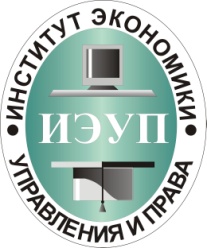 Факультет менеджмента и инженерного бизнесаКафедра высшей математикиГ. Р. ЕрошкинаОСНОВЫ МАТЕМАТИЧЕСКОГО МОДЕЛИРОВАНИЯ СОЦИАЛЬНО-ЭКОНОМИЧЕСКИХ ПРОЦЕССОВЛабораторный практикумНабережные Челны – 2013УДК 519.8ББК 22.1Е 76Печатается по решению секции естественнонаучных дисциплин учебно-методического советаИнститута экономики, управления и права (г. Казань)Ерошкина, Г. Р.Е 76	Основы математического моделирования социально-экономических процессов : лабораторный практикум / Г. Р. Ерошкина. – Казань : Изд-во «Познание» Института экономики, управления и права (г. Казань), 2013. – 71 с.Обсужден и одобрен на заседании кафедры высшей математики.Лабораторный практикум «Основы математического моделирования социально-экономических процессов» предназначен для студентов, обучающихся по направлению подготовки 081100.62 «Государственное и муниципальное управление» и соответствует ФГОС ВПО по данному направлению. В настоящем лабораторном практикуме на примерах показано, как задачи могут быть решены на компьютере средствами пакета MS Excel. Практикум поможет студенту самостоятельно решить задачи из приведенных вариантов заданий, поставить и решить социально-экономические задачи.УДК 519.8ББК 22.1© Институт экономики,управления и права (г. Казань), 2013© Ерошкина Г. Р., 2013СОДЕРЖАНИЕВведение……………………………………………………...…….…………..4ЛАБОРАТОРНАЯ РАБОТА №1………………………..………………….…….6ЛАБОРАТОРНАЯ РАБОТА №2………………………………………..............18ЛАБОРАТОРНАЯ РАБОТА №3……………………..…………………..……..27ЛАБОРАТОРНАЯ РАБОТА №4……………………..……………………...….42УЧЕБНО-МЕТОДИЧЕСКОЕ ОБЕСПЕЧЕНИЕ ……………………….…..…..55ПриложениЯ…………………………………………….……………………56ВВЕДЕНИЕЛабораторные работы и методические указания к ним составлены в соответствии с учебным планом и предназначены для студентов очного отделения, изучающих дисциплину «Основы математического моделирования социально-экономических процессов».При работе с данным лабораторным практикумом студентом будут частично реализованы следующие компетенции:– ОК-4 (умение анализировать и оценивать социально-значимые явления, события, процессы; владение основными методами количественного анализа и моделирования, теоретического и экспериментального исследования);– ПК-23 (способность адаптировать основные математические модели к конкретным задачам управления);– ПК-24 (умение применять количественные и качественные методы анализа при оценке состояния экономической, социальной среды, деятельности государственных и муниципальных организаций, предприятий и учреждений).Автором настоящего лабораторного практикума разработаны задания двух уровней: порогового и повышенного.Лабораторный практикум поможет дополнить знания и укрепить навыки, полученные на практических занятиях.Данная учебно-методическая разработка содержит лабораторные работы; общие указания по выполнению лабораторной работы; краткие методические положения, включающие основные понятия, определения, формулы; решения типовых задач; лабораторное задание, предлагаемое студентам для контроля знаний по курсу «Основы математического моделирования социально-экономических процессов»; список литературы и приложения, включающие необходимые для решения задания по вариантам.Цель настоящего пособия – обеспечить качественное и своевременное выполнение лабораторного задания; помочь студентам в изучении наиболее сложных вопросов курса, в приобретении опыта построения математических моделей и принятия решений, а также получения прогнозных оценок; добиться грамотного оформления результатов работы.В лабораторном практикуме на простых примерах показано, как задачи, например, линейного программирования, могут быть решены на компьютере средствами пакета MS Excel. Практикум поможет студенту самостоятельно решить задачи из приведенных вариантов заданий, грамотно поставить и решить социально-экономические задачи.Общие указания по выполнению лабораторных работ1. Работа должна быть представлена в срок, указанный в учебном графике.2. Задания составлены в десяти вариантах, выбор которых определяется начальной буквой фамилии студента.3. Оформление работы. Лабораторные работы выполняются в формате А4. Работу подписывают и ставят дату выполнения. Титульный лист работы должен содержать следующие сведения:– фамилию, имя, отчество студента;– номер группы, вариант;– название дисциплины;– дату выполнения работы.Образец оформления титульного листа представлен в Приложении 1.4. Последовательность решения задач должна соответствовать заданию. Перед решением задачи необходимо написать ее условие.5. Для решения заданий необходимо использовать пакет прикладных программ MS Excel с приложением соответствующих распечаток.6. Расчеты по всем заданиям должны быть пояснены, а результаты проанализированы.7. Если имеются замечания преподавателя, работа отправляется на доработку.ЛАБОРАТОРНАЯ РАБОТА №1РЕШЕНИЕ ЗАДАЧ ЛИНЕЙНОГО ПРОГРАММИРОВАНИЯ (ЛП)Табличный процессор MS Excel предоставляет пользователю еще один тип задач, получивших название оптимизационных. Решение этих задач позволяет обосновать выбор такого варианта действий, который по тем или иным соображениям предпочтительнее других. В теории принятия решений всякое мероприятие (совокупность действий), имеющее единый замысел и направленное к достижению определенной цели, называется операцией. Результат операции зависит от выбора некоторых параметров, определяющих условия ее осуществления. Выбор этих параметров называется решением. Для сравнения решений нужно иметь какой-то количественный показатель. В теории принятия решений он называется показателем эффективности, в математике – целевой функцией. Этот показатель выбирается таким образом, чтобы он отражал целевую направленность действий. Более предпочтительным считается то решение, которое в наибольшей степени способствует достижению цели предстоящих (планируемых) действий. В практике наиболее часто имеют место случаи, когда целевая функция должна получить максимальное или, наоборот, минимальное значение. Например, желательно, чтобы прибыль от операции достигала максимума, а затраты – минимума.Решения, приводящие к получению результата, который по тем или иным показателям предпочтительнее других, называются оптимальными. Все параметры, от которых зависит результат операции, можно разделить на две группы:– заданные, заранее известные параметры – условия осуществления операции;– параметры, определяемые при принятии решения – элементы решения.Очевидно, что условия осуществления операции накладывают ограничения на решение.Поэтому в общем виде задача оптимизации может быть сформулирована следующим образом: при заданных условиях найти такое решение, которое позволяет получить экстремальное значение показателя эффективности.Примеры, демонстрирующие работу средства Поиск решения, показывают способы решения следующих задач:1. Структура продукции. Разработка плана максимизации дохода предприятия при ограниченных ресурсах сырья и техники для производства продукции.2. График работы. Минимизация затрат на заработную плату служащих за счет оптимизации графика работы (из расчета 40 часов в неделю работы каждого).3. Задача транспортировки. Минимизация стоимости перевозок продукции от производителя к потребителю при заданных сроках доставки.4. Максимизация прибыли. Максимизация прибыли при вкладе денежных средств в депозитный сертификат.5. Портфель ценных бумаг. Максимизация прибыли при данном уровне риска за счет оптимального состава ценных бумаг.Использование метода Поиск решения основано на том, что в рабочем листе MS Excel создается ячейка назначения. В нее помещается формула, содержащая целевую функцию. Эта ячейка называется также целевой ячейкой. Целевая функция в ячейке назначения записывается таким образом, что ее значение зависит от значений, находящихся в изменяемых ячейках. В изменяемые ячейки должны быть записаны элементы решения, которые также называются переменными решения. Средство Поиск решения в процессе вычисления изменяет значения в этой группе ячеек, что приводит к изменению значения в ячейке назначения. Эти изменения осуществляются до тех пор, пока значение в целевой ячейке не станет соответствовать заданному или пока программа не определит, что ответа не существует. Кроме того, необходимо записать в виде формул условия осуществления операции, которые называются ограничениями. Ограничения – это зависимости, определяющие диапазон значений данных, находящихся в целевой ячейке и/или изменяемых ячейках.Ниже на конкретных примерах подробно рассматривается методика использования инструмента Поиск решения.Пример. Задача распределения ресурсов. Предприятие изготавливает и продает краску двух видов: для внутренних и внешних работ. Для производства краски используется два исходных продукта А и В. Расходы продуктов А и В на 1 т соответствующих красок и запасы этих продуктов на складе приведены в таблице 1:Таблица 1Исходные данные задачиЦена за 1 т краски для внутренних работ составляет 2000 руб., краска для наружных работ продается по 1000 руб. за 1 т. Требуется определить, какое количество краски каждого вида следует производить предприятию, чтобы получить максимальный доход.Решение.Составим математическую модель задачи.1) Переменные задачи.Обозначим: – количество производимой краски для внутренних работ; – соответствующее количество краски для наружных работ.2) Ограничения, которым должны удовлетворять переменные задачи:, ;по расходу продукта А: ;по расходу продукта В: .В левых частях последних двух неравенств определены расходы продуктов А и В, а в правых частях неравенств записаны запасы этих продуктов.3) Целевая функция задачи.Обозначим Z – доход от продажи краски (в тысячах рублей), тогда целевая функция задачи записывается так:.Таким образом, задача состоит в том, чтобы найти , при ограничениях:,,, .Так как переменные задачи  и  входят в целевую функцию и ограничения задачи линейны, соответствующая задача оптимизации называется задачей линейного программирования (ЛП).Перейдем к решению задачи распределения ресурсов в MS Excel.Использование этого метода предполагает выполнение некоторых действий, которые будут описаны далее.1. Ввод исходных данных и формул для ограничений и целевой функции в таблицу Excel. При решении таких задач с помощью табличного процессора существенное значение приобретает рациональное размещение исходных данных. Это означает, что данные на рабочем листе должны располагаться не произвольным образом, а в определенном порядке. Один из вариантов такой организации расположения исходных данных для решения нашей задачи представлен на рис. 1.При таком расположении данных в таблице различные ее части имеют вполне определенное предназначение.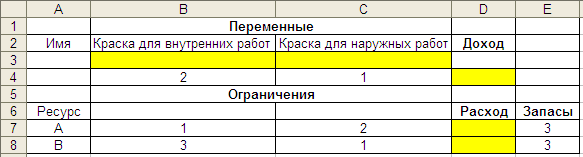 Рис. 1. Ввод исходных данных задачиДля переменных задачи  и  отведены ячейки В3 и C3. Эти ячейки называются рабочими, или изменяемыми ячейками. В изменяемые ячейки ничего не заносится, и в результате решения задачи в этих ячейках будут записаны оптимальные значения переменных.В ячейку D4 вводится формула для вычисления целевой функции задачи (дохода) . Чтобы сделать это, надо выполнить следующие действия: курсор в D4; курсор на кнопку  (мастер функций);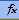  в появившемся окне в поле «Категория» выбрать «Математические», а в перечне функций – «СУММПРОИЗВ» (рис. 2);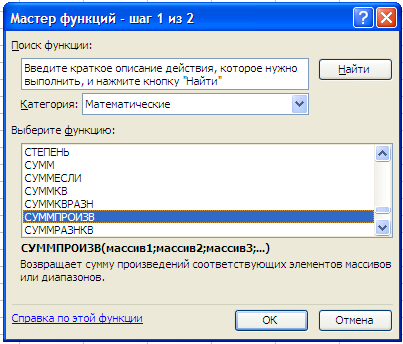 Рис. 2. Выбор функции СУММПРОИЗВ4) в окне мастера функций нажать , в появившемся окне (рис. 3) в поле «Массив 1» ввести (протаскивая курсор мыши по ячейкам) адреса изменяемых ячеек В3:С3. В поле «Массив 2» вводятся адреса ячеек содержащих цены на краски В4:С4, после нажать .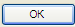 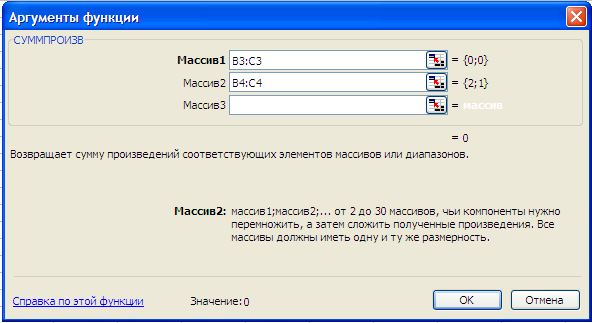 Рис. 3. Диалоговое окно функции СУММПРОИЗВВ ячейку D7 вводится формула для вычисления израсходованного количества продукта А: , а в ячейку D8 вводится формула для израсходованного количества продукта В: . Обе формулы вводятся аналогично целевой функции (рис. 4 и 5).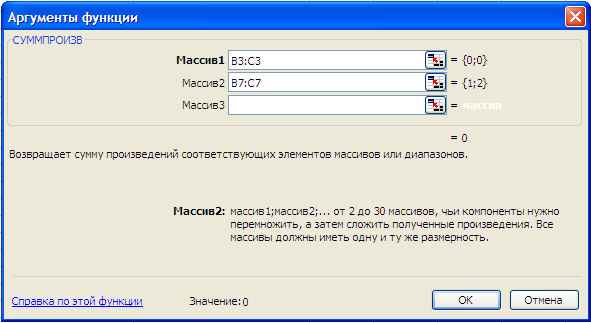 Рис. 4. Диалоговое окно функции СУММПРОИЗВ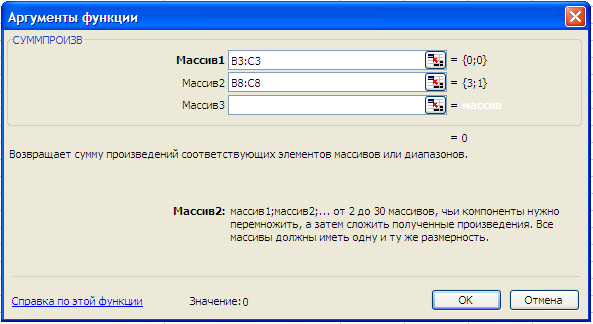 Рис. 5. Диалоговое окно функции СУММПРОИЗВПроверить результаты ввода можно следующим образом: при установке курсора в ячейку D4 в строке ввода должно появиться:«=СУММПРОИЗВ(В3:С3; В4:С4)».В ячейку D7: «=СУММПРОИЗВ(В3:С3; В7:С7)».В ячейки D8: «=СУММПРОИЗВ(В3:С3;В8:С8)».Окончательно после ввода формул и данных экран имеет вид (рис. 6).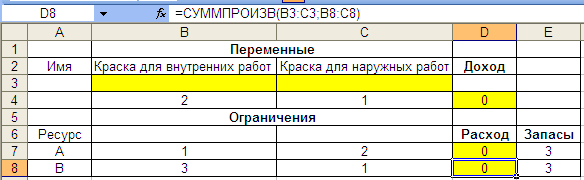 Рис. 6. Экран после ввода формул2. Работа в окне «Поиск решения».Замечание. Поиск решения – это надстройка Excel и она должна быть предварительно загружена. Если работа выполняется в MS Excel 2003, то при отсутствии команды «Поиск решения» в меню «Сервис» нужно выполнить команду Сервис  Надстройки и в диалоговом окне Надстройки установить флажок у надстройки «Поиск решения» и нажать ОК (рис. 7).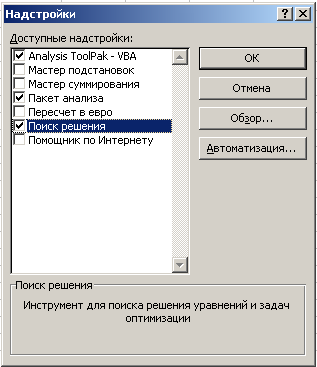 Рис. 7. Диалоговое окно «Надстройки»Если работа выполняется в MS Excel 2007, то загрузка надстройки «Поиск решения» осуществляется по шагам:1) щелкните значок (кнопку) Microsoft Office, далее щелкните Параметры Excel (рис. 8);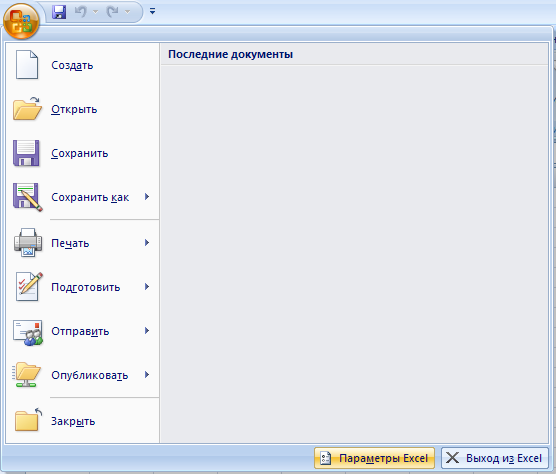 Рис. 8. Окно Microsoft Office2) выберите категорию Надстройки (рис. 9);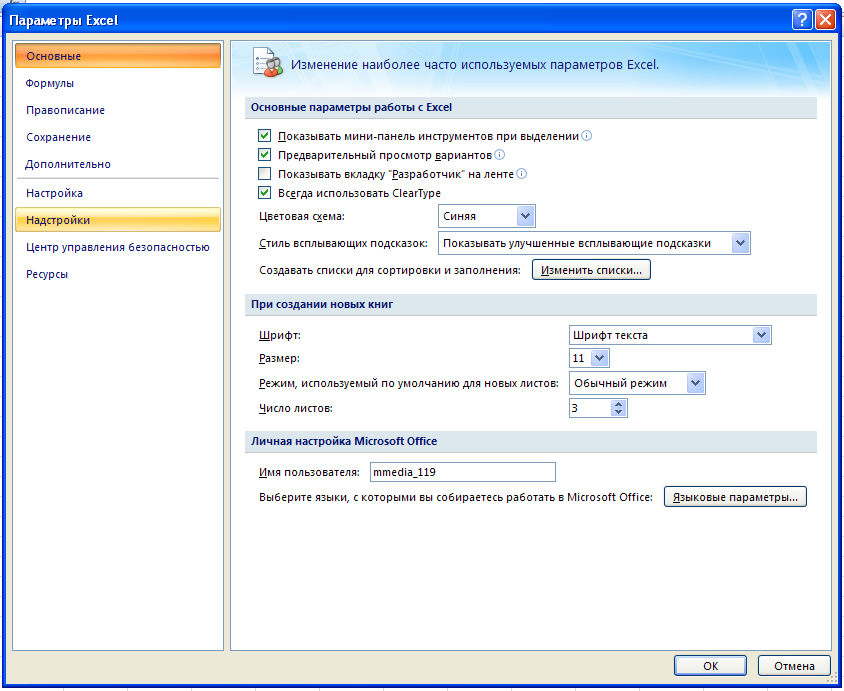 Рис. 9. Диалоговое окно «Параметры Excel»3) внизу окна в поле Управление выберите значение Надстройки Excel и нажмите кнопку Перейти (рис. 10 и рис. 11);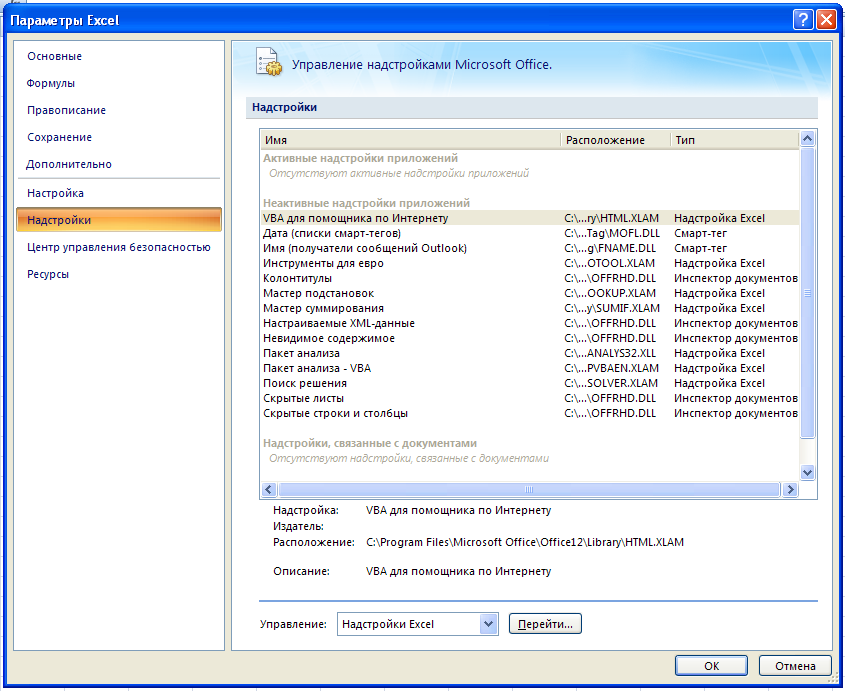 Рис. 10. Выбор вкладки «Надстройки»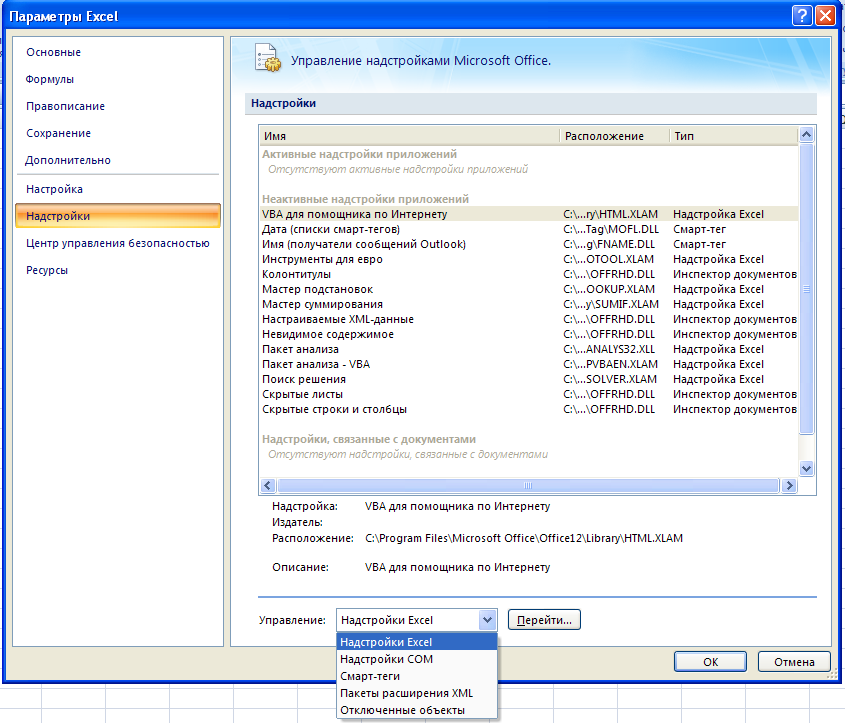 Рис. 11. Заполнение поля «Управление»4) в поле Доступные надстройки установите флажок рядом с пунктом «Поиск решения» и нажмите кнопку ОК (рис. 12).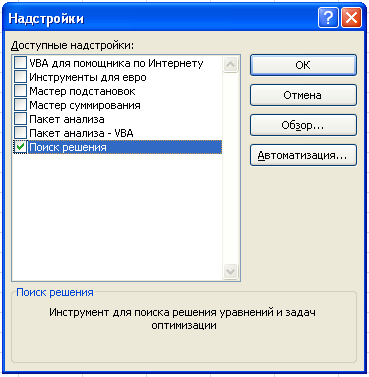 Рис. 12. Диалоговое окно «Надстройки»Таким образом, в линейке «Данные» появилась группа «Анализ», а в группе «Анализ» – «Поиск решения» (рис. 13).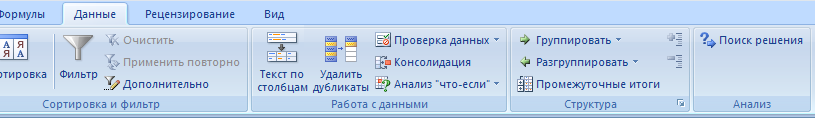 Рис. 13. Линейка «Данные» в MS Excel 2007После того, как надстройка «Поиск решения» успешно установлена, в MS Excel 2003 в меню «Сервис» выбираем процедуру «Поиск решения». В MS Excel 2007 «Поиск решения» находится в линейке «Данные», в группе «Анализ». В появившемся окне (рис. 14) нужно установить адрес ячейки D4, содержащей формулу для вычисления целевой функции, значение целевой функции – максимальное, адреса изменяемых ячеек: В3:С3.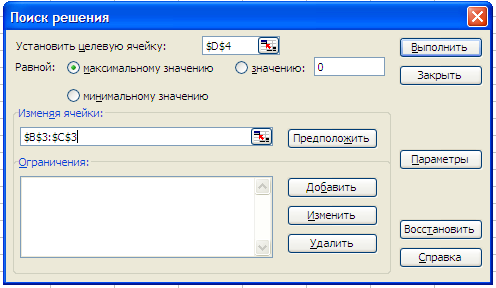 Рис. 14. Диалоговое окно «Поиск решения»Очевидно, что решать эту задачу необходимо с учетом ограничений, которые обусловлены объемом запасов продуктов на складе.Чтобы ввести ограничения задачи, нужно нажать кнопку «Добавить». В появившемся диалоговом окне (рис. 15) слева ввести адрес D7 (израсходованное количество продукта А), затем выбрать знак <= и в правой части ввести количество продукта А на складе, равное 3 (или адрес ячейки Е7).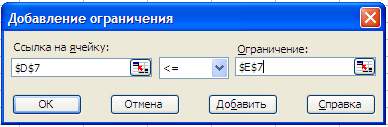 Рис. 15. Диалоговое окно «Добавление ограничения»После ввода нажать кнопку «Добавить» и аналогично ввести второе ограничение: D8 <= 3. Снова нажать кнопку «Добавить» и ввести ограничение: В3:С3 >= 0 (соответствующее ограничению ). После ввода последнего ограничения нажать ОК. После ввода всех ограничений окно «Поиска решений» будет иметь следующий вид (рис. 16).3. Настройка параметров решения задачи.В окне «Поиск решения» нажать «Параметры» в появившемся окне (рис. 17) установить флажок в пункте «Линейная модель». В этом случае при решении задачи будет использоваться симплекс-метод. Остальные значения можно оставить без изменения. После нажать кнопку ОК.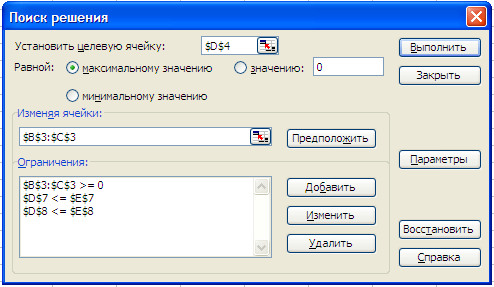 Рис. 16. Диалоговое окно «Поиск решения»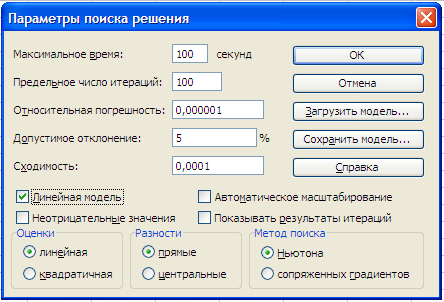 Рис. 17. Диалоговое окно «Параметры поиска решения» в Excel 2003В Excel 2010 для поиска решения создан улучшенный интерфейс пользователя, добавлен новый эволюционный поиск решения на основе генетических алгоритмов, поддерживающий модели с любыми функциями Excel, добавлены глобальные параметры оптимизации, улучшены методы линейного программирования и нелинейной оптимизации, добавлены новые отчеты о линейности и допустимости (рис. 17.1).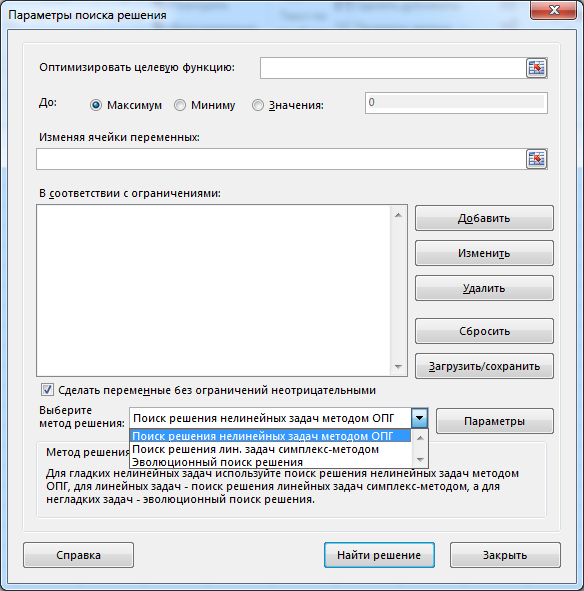 Рис. 17.1. Диалоговое окно «Параметры поиска решения» в Excel 2010Начиная с Excel 2010 при задании ограничений можно использовать вариант раз (все разные). В этой же версии Excel ограничение о неотрицательности переменных можно задать по-разному: либо установить явно, воспользовавшись кнопкой Добавить, либо поставить флажок Сделать переменные без ограничений неотрицательными.Для версий до Excel 2010 этот флажок можно найти в диалоговом окне Параметры Поиска решения, которое открывается при нажатии на кнопку Параметры (рис. 17).Для решения задачи в Excel 2003 в окне «Поиск решения» нажать кнопку «Выполнить». Если решение найдено, то появляется диалоговое окно для выбора вида отчета (рис. 18).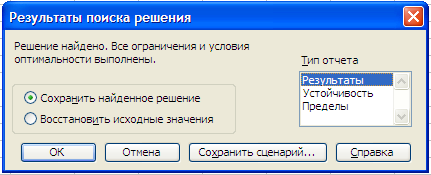 Рис. 18. Диалоговое окно для выбора вида отчетаДля просмотра результатов выбираем тип отчета: «Результаты» и нажимаем кнопку ОК. В появившихся трех таблицах (рис. 19) приводятся результаты поиска. Из этих таблиц видно, что в оптимальном решении:производство краски для внутренних работ = В3 = 0,6;производство краски для наружных работ = С3 = 1,2;при этом доход = D4 = 2,4;расход ресурса А = D7 = 3;расход ресурса В = D8 = 3.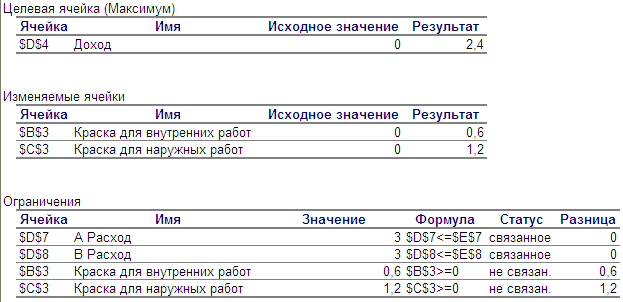 Рис. 19. Результаты поиска решенияТаким образом, оба ресурса являются дефицитными (соответствующие этим ресурсам ограничения называются связанными).«Отчет по результатам» состоит из трех таблиц (рис. 13):в таблице 1 приводятся сведения о целевой функции;в таблице 2 приводятся значения переменных задачи;в таблице 3 показаны результаты поиска для ограничений задачи.Первоначальная таблица Excel заполняется результатами, полученными при решении (рис. 20).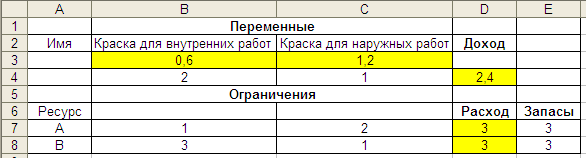 Рис. 20. Таблица Excel, заполненная результатамиЦелочисленное линейное программированиеБольшой класс задач ЛП предполагает, что все или некоторые переменные задачи должны принимать целые (дискретные) значения. При решении задач такого вида с помощью процедуры «Поиск решения» никаких дополнительных сложностей не возникает: при вводе ограничений задачи нужно указать дополнительное ограничение – все или часть переменных целые.Например, если выше рассмотренную задачу решать как целочисленную задачу ЛП и дополнительно к ограничениям (см. рис. 16) задать ограничение:  и  – целые, то решением задачи будет , ,  (убедитесь в этом самостоятельно).Варианты заданий по линейному программированию вы можете найти в Приложении 2.ЛАБОРАТОРНАЯ РАБОТА №2Транспортная задачаТранспортные модели (задачи) представляют специальный класс задач линейного программирования. Такие модели используются для разработки наиболее экономичных планов перевозки продукции одного вида из нескольких пунктов (например, складов) в пункты назначения (например, магазины).Транспортные модели также применяются при составлении расписаний, управлении запасами, управлении движением капиталов, назначении персонала и во многих других задачах подобного вида.В свою очередь транспортные модели и их модификации представляют собой частный случай так называемых сетевых моделей, в рамках которых можно сформулировать и решить большое число практически важных задач, в частности, задачу нахождения наикратчайшего пути между двумя пунктами по существующей сети дорог.Пример. Фирма, обслуживающая туристов, прибывающих на отдых, должна разместить их в 4 отелях: «Морской», «Солнечный», «Слава» и «Уютный», в которых забронировано соответственно 5, 15, 15 и 10 мест. Пятнадцать туристов прибывают по железной дороге, двадцать пять прилетают очередным рейсом в аэропорт, а пять человек прибудут на теплоходе на морской вокзал. Транспортные расходы при перевозке одного туриста из пунктов прибытия в отели приведены в таблице 2.Таблица 2Исходные данные задачиВ условиях жесткой конкуренции фирма должна минимизировать свои расходы, значительную часть которых составляют именно транспортные расходы. Требуется определить такой план перевозки туристов из пунктов прибытия в отели, при котором суммарные транспортные расходы будут минимальны и все туристы будут размещены в отелях.Математическая модель задачи1. Переменные задачи. Обозначим количество туристов, которые будут перевозиться из пункта i в отель j как  (; ). Это переменные задачи, значения которых должны быть определены в процессе решения. Например,  – это число туристов, которое должно быть перевезено из аэропорта (пункт 2) в отель «Слава» (пункт 3). В задаче содержится  переменных.2. Ограничения на переменные задачи. Очевидно, что все переменные задачи неотрицательные и целые числа, т. е.,						(1) – целые числа,					(2)где ; .Кроме этого, должны удовлетворяться следующие условия. Число туристов, вывозимых с железнодорожного вокзала (пункт 1) равно 15, поэтому.				(3)Аналогично, для аэропорта (пункт 2):,			(4)и для морского вокзала (пункт 3):.				(5)По условию задачи в отеле «Морской» (пункт 1) забронировано 5 мест, поэтому.				(6)Аналогично, для отеля «Солнечный» (пункт 2):.				(7)Для отеля «Слава» (пункт 3):.				(8)Для отеля «Уютный» (пункт 4):.				(9)Обычно транспортная задача записывается в виде таблицы, где в ячейках помещаются переменные задачи (), а в правом верхнем углу ячейки стоят стоимости перевозки из пункта i в пункт j (). В крайнем правом столбце и нижней строке таблицы записываются числа определяющие ограничения задачи (в данном примере – это число туристов в исходных пунктах и число мест в пунктах назначения – отелях).Для нашего примера таблица имеет вид (таблица 3).Таблица 3Исходные данные задачиТранспортная задача, для которой суммы чисел в последнем столбце и нижней строке равны, называется сбалансированной: 15 + 25 + 5 = 45, 5+ 15+ 15+ 10 = 45. Если транспортная задача не сбалансирована, то в таблицу добавляется еще одна строка или столбец. Причем стоимости перевозки в добавленных ячейках принимаются равными нулю.Рассмотрим пример несбалансированной транспортной задачи. Предположим, что в аэропорт прибыло не пять, а десять туристов. Сумма чисел в последнем столбце будет равна: 15 + 25+ 10 = 50. Чтобы сбалансировать задачу вводим пятый столбец (фиктивный отель) с пятью местами. Таблица для сбалансированной транспортной задачи в этом случае будет иметь вид (таблица 4).3. Целевая функция. Вернемся к исходной задаче (таблица 3). Транспортные расходы на перевозку туристов в отели вычисляются по формуле.	(10)Окончательно транспортная задача имеет вид (таблица 3). Нужно найти такие значения переменных  (; ), при которых целевая функция, определяемая формулой (10), будет иметь минимальное значение и будут выполнены ограничения (1) – (9):, где  – целые числа (; ).; ;; ;; ;.Таблица 4Сбалансированная транспортная задачаРешение транспортной задачи в процедуре Excel «Поиск решения»При решении транспортной задачи в Excel задача должна быть предварительно сбалансирована.1. Ввод данных. Вводим данные таблиц 2, 3 в ячейки Excel (рис. 21).Как и в предыдущем примере, все части таблицы исходных данных имеют свое предназначение.В ячейках В3:Е5 введены стоимости перевозок (таблица 2).В ячейках F3:F5 находится число прибывающих туристов, а в ячейках В6:Е6 находится число мест в отелях. Ячейки В8:Е10 – рабочие (изменяемые) ячейки, в которых будут вычисляться значения переменных задачи .В ячейках F8:F10 нужно записать формулы для вычисления левых частей ограничений (3) – (5):в F8 должна быть сумма ячеек В8:Е8;в F9 должна быть сумма ячеек В9:Е9;в F10 должна быть сумма ячеек В10:Е10.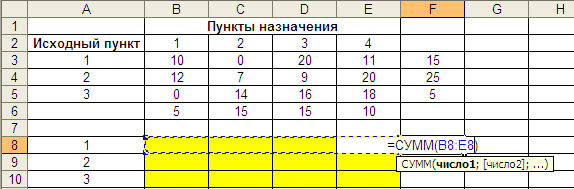 Рис. 21. Ввод исходных данных задачиФормулы для вычисления левых частей ограничений (6) – (9) введем в ячейки В11:Е11:в В11 должна быть сумма ячеек В8:В10;в С11 должна быть сумма ячеек С8:С10;в D11 должна быть сумма ячеек D8:D10;в Е11 должна быть сумма ячеек Е8:Е10.Целевую функцию поместим в ячейку G3:СУММПРОИЗВ (В3:Е5; В8:Е10) (рис. 22).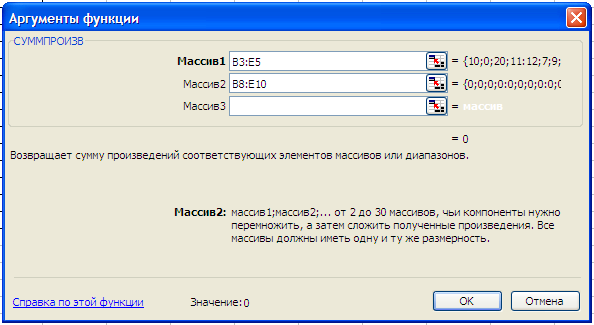 Рис. 22. Диалоговое окно функции СУММПРОИЗВТаблица исходных данных имеет вид (рис. 23):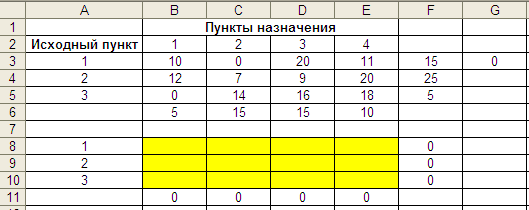 Рис. 23. Таблица исходных данных2. Заполнение окна процедуры «Поиск решения» (рис. 24).Целевая функция: G3.Значение целевой функции: min.Изменяемые ячейки: В8:Е10.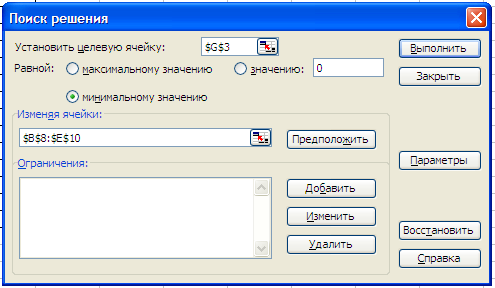 Рис. 24. Диалоговое окно «Поиск решений»Ограничения задачи:F8:F10 = F3:F5 (формулы (3) – (5)) (рис. 25);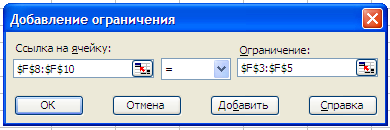 Рис. 25. Добавление ограниченияВ11:Е11 = В6:Е6 (формулы (6) – (9)) (рис. 26);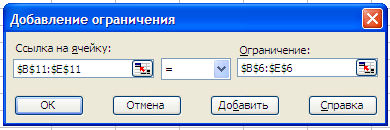 Рис. 26. Добавление ограниченияВ8:Е10>0 (1) (рис. 27)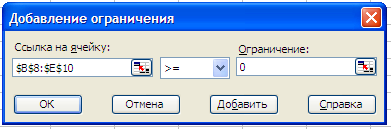 Рис. 27. Добавление ограниченияи В8:Е10 – целые числа (2) (рис. 28).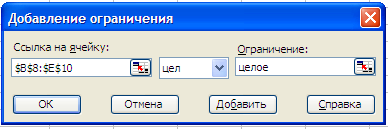 Рис. 28. Добавление ограниченияВ окне «Параметры» установить «Линейная модель», что соответствует решению задачи симплекс-методом (рис. 29).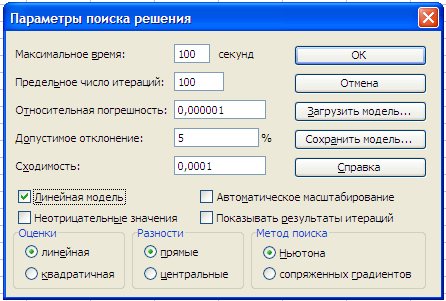 Рис. 29. Параметры поиска решенияРезультаты заполнения окна показаны на рис. 30.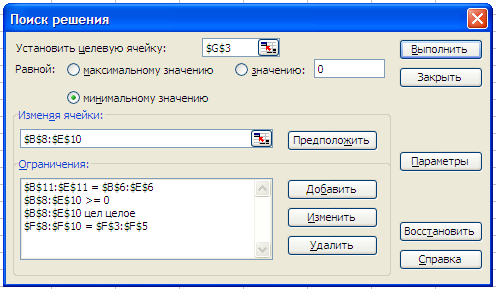 Рис. 30. Диалоговое окно «Поиск решения»Необходимо выбрать тип отчета (рис. 31).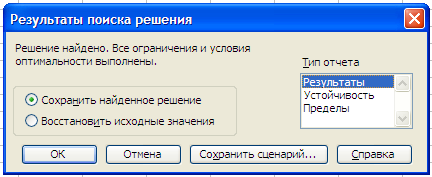 Рис. 31. Окно для выбора типа отчета3. Выполнив процедуру «Поиск решения», получим следующие результаты (рис. 32):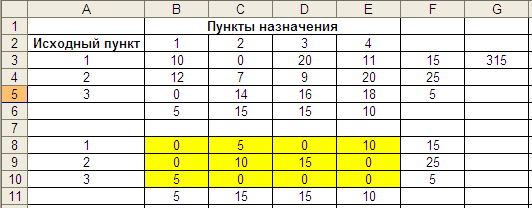 Рис. 32. Результаты поиска решенияТаким образом, с железнодорожного вокзала (исходный пункт 1) следует 10 туристов отвезти в отель «Уютный» (пункт 4) и 5 туристов в отель «Солнечный» (пункт назначения 2); из аэропорта (исходный пункт 2) 10 туристов отвезти в отель «Солнечный» (пункт назначения 2) и 15 туристов в отель «Слава» (пункт назначения 3); туристов прибывающих на морской вокзал (исходный пункт 3) нужно отправить в отель «Морской» (пункт назначения 1). Все эти результаты видны в конечной таблице (рис. 26). При этом суммарная стоимость транспортных расходов составит 315 руб. (ячейка G3).Варианты заданий по теме «Транспортная задача» вы можете найти в Приложении 3.ЛАБОРАТОРНАЯ РАБОТА №3ИССЛЕДОВАНИЕ С ПОМОЩЬЮ СТАТИСТИЧЕСКИХ ФУНКЦИЙПрогнозирование с помощью статистических функцийРеальная деятельность практически в любой профессиональной области требует от руководителей принятия обоснованных решений. Для этого необходимы расчеты, связанные с прогнозами состояния рынка, эффективностью инвестиций, оценками возможных рисков и их последствий. Совокупность методов решения таких задач получила название математической статистики. Эти методы позволяют выявлять закономерности на фоне случайностей, делать обоснованные выводы и прогнозы, давать оценки вероятностей их осуществления или невыполнения. Наличие статистических функций в составе табличного процессора MS Excel дают подготовленному пользователю возможность использовать методы статистического анализа в профессиональной деятельности.К числу распространенных задач математической статистики относятся задачи прогнозирования будущего поведения некоторого временного ряда: изменение курса валюты, цен и спроса на какие-либо виды сырья или продукции и т. п. К числу функций в составе электронных таблиц, предназначенных для решения задач такого рода, относятся функции РОСТ и ТЕНДЕНЦИЯ. Они рассчитывают возможное значение функций в будущем на основании имеющихся данных. При этом функция РОСТ предполагает наличие экспоненциальной зависимости значений функции (зависимой переменной) от величины аргумента (независимой переменной), а ТЕНДЕНЦИЯ – линейной.Рассмотрим пример (рис. 33), где приведены данные об изменении курса доллара в течение первых трех кварталов года, а нас интересуют те значения, которые он может принять в четвертом.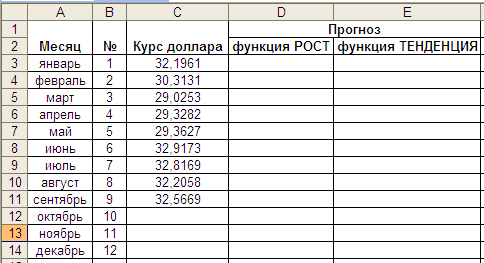 Рис. 33. Данные об изменении курса доллараСинтаксис этих функций практически совпадает:РОСТ (известные_значения_у; известные_значения_х; новые_значения_х; конст);ТЕНДЕНЦИЯ (известные_значения_у; известные_значения_х; новые_значения_х; конст).Для построения прогноза необходимо в категории «Статистические» выбрать функцию РОСТ (рис. 34).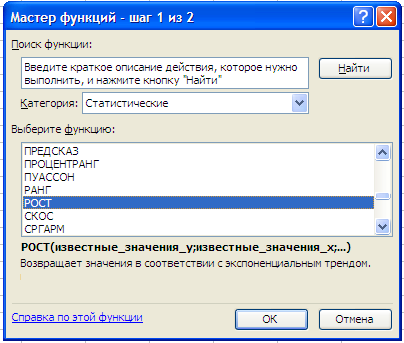 Рис. 34. Диалоговое окно Мастера функцийДалее введем аргументы функции и нажмем ОК (рис. 35).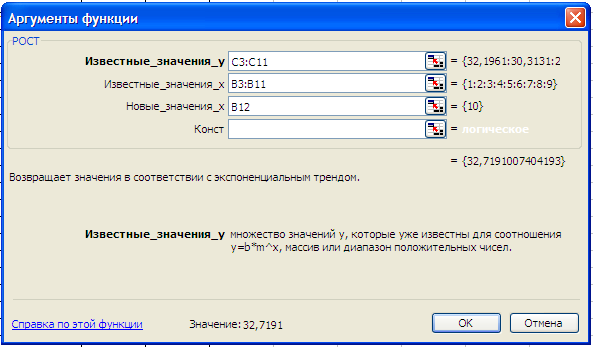 Рис. 35. Диалоговое окно функции РОСТАналогичная процедура проводится с функцией ТЕНДЕНЦИЯ (рис. 36 и рис. 37).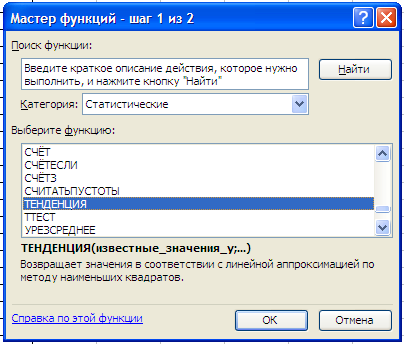 Рис. 36. Диалоговое окно Мастера функций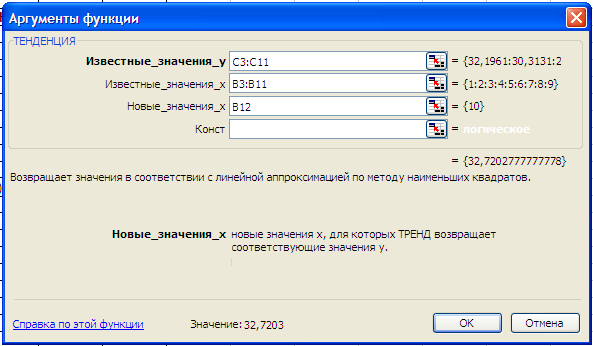 Рис. 37. Ввод аргументов функции ТЕНДЕНЦИЯТаким образом, с помощью статистических функций РОСТ и ТЕНДЕНЦИЯ можно без особых усилий определить прогнозные значения изучаемого показателя. Результаты прогнозирования можно увидеть на рис. 38.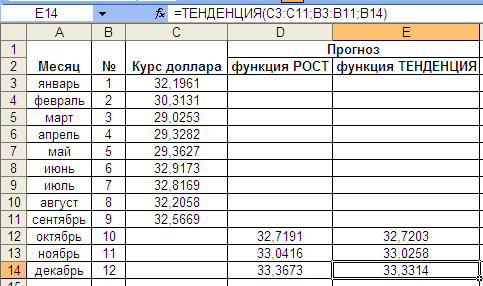 Рис. 38. Пример использования статистических функцийдля прогнозированияЛиния трендаС помощью возможностей диаграммы на одном рисунке можно показать фактические значения исследуемого показателя и линию тренда. Рассмотрим этот процесс поэтапно.Сначала необходимо вызвать диалоговое окно Мастера диаграмм и выбрать тип будущей диаграммы (рис. 39).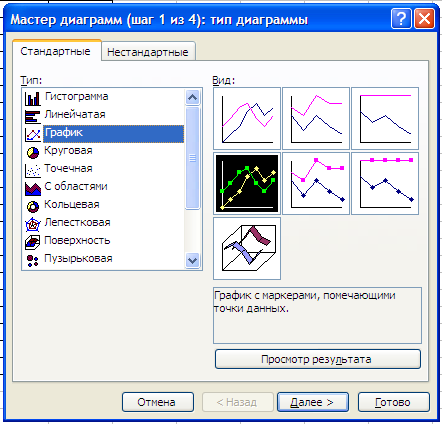 Рис. 39. Выбор типа диаграммыНажав на кнопку «Далее», переходим в диалоговое окно следующего шага, где указываем диапазон исходных данных (рис. 40), и определяем, какие подписи будут на оси Х (рис. 41).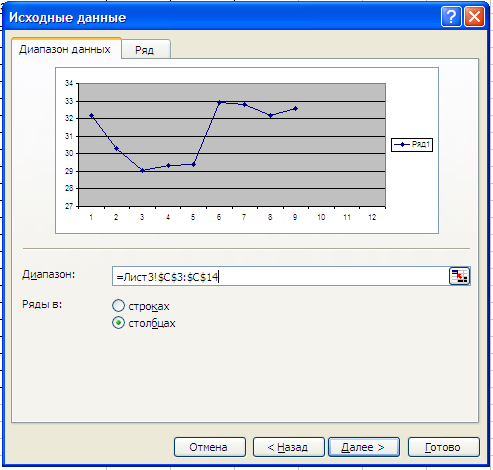 Рис. 40. Ввод диапазона данных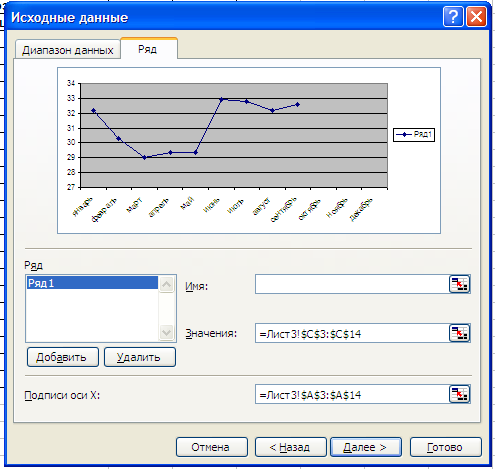 Рис. 41. Подписи оси ХНа третьем шаге вводим параметры диаграммы (рис. 42).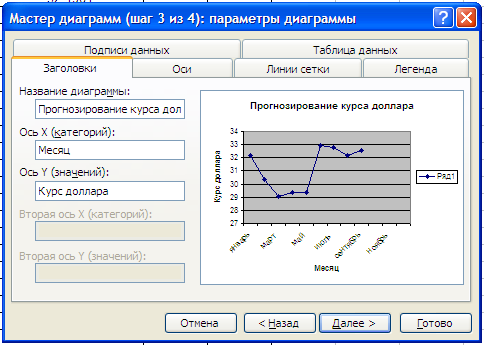 Рис. 42. Ввод параметров диаграммыУказав, где желаем видеть диаграмму (рис. 43), получаем график, показывающий изменение курса доллара (рис. 44).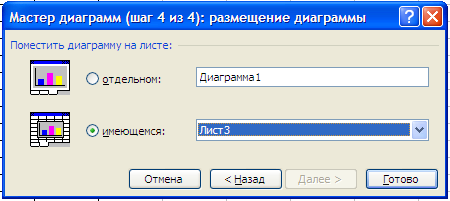 Рис. 43. Выбор места диаграммы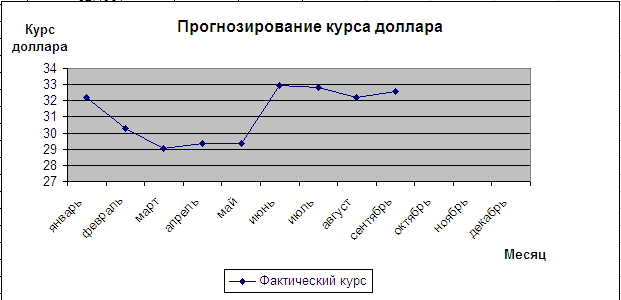 Рис. 44. График изменения курса доллараВыделим линию графика и из контекстного меню выберем «Добавить линию тренда» (рис. 45).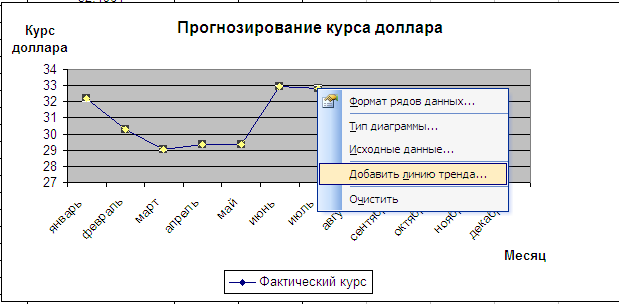 Рис. 45. Работа с контекстным менюВ появившемся диалоговом окне выберите тип линии тренда и задайте соответствующие параметры на закладке Параметры (рис. 46 или рис. 47).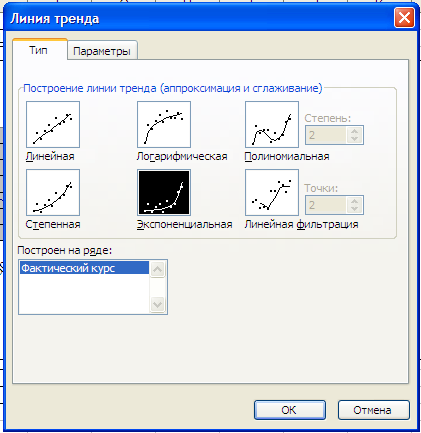 Рис. 46. Входная панель инструмента Линия тренда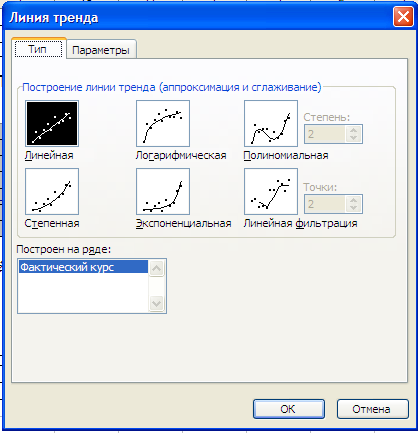 Рис. 47. Выбор типа линии трендаЩелкните ОК.Графическая интерпретация данных представлена на диаграмме (рис. 48).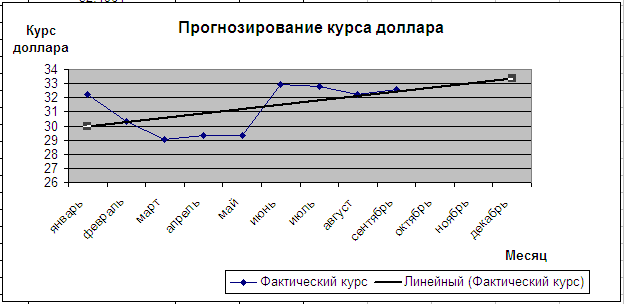 Рис. 48. Пример прогнозирования курса доллараУравнение линейного трендаПример. Построим уравнение линейного тренда курса доллара и дадим его интерпретацию.В Excel для определения параметров линейного тренда и показателей его качества используется статистическая функция ЛИНЕЙН. Порядок вычисления следующий:1. введите исходные данные (рис. 49);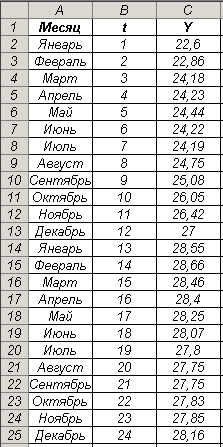 Рис. 49. Исходные данные2. выделите область (5 строк, 2 столбца) для вывода результатов, как показано на рис. 50;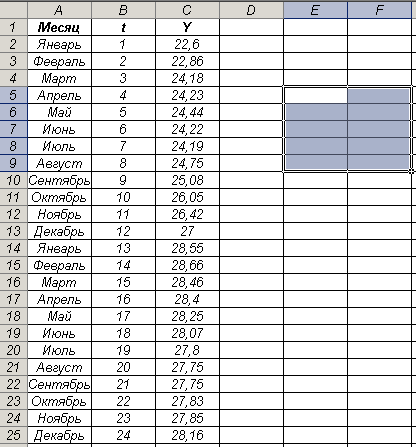 Рис. 50. Выделение диапазона ячеек для вывода результатов3. активизируйте Мастер функций;4. в окне Категория выберите Статистические, в окне Функция – ЛИНЕЙН (рис. 51).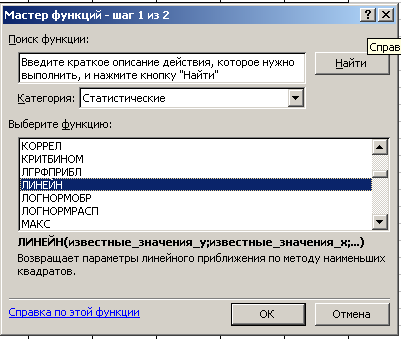 Рис. 51. Выбор функцииЩелкните по кнопке ОК.5. Заполните аргументы функции (рис. 52).Известные значения у – диапазон, содержащий данные уровней временного ряда. Известные значения х – диапазон, содержащий показатели времени. Константа – 1. Статистика – 1.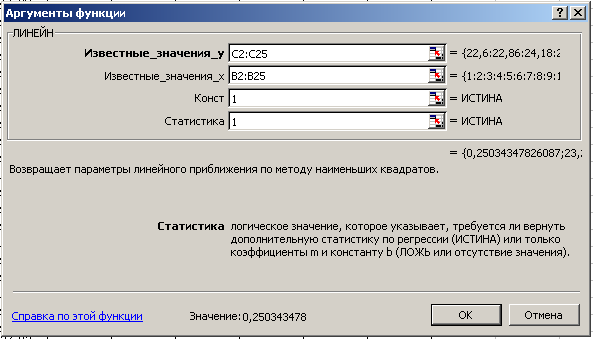 Рис. 52. Входная панель статистической функции ЛИНЕЙНЩелкните по кнопке ОК. Чтобы раскрыть итоговую таблицу результатов нажмите на клавишу F2, а затем последовательно на комбинацию клавиш CTRL+SHIFT+ENTER (рис. 53).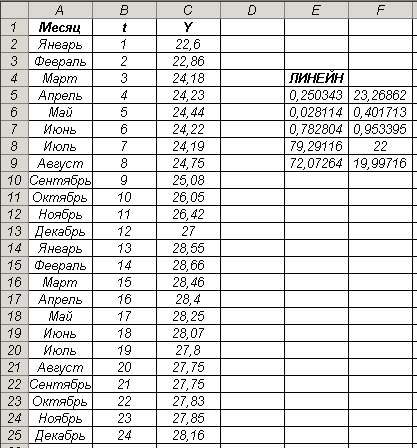 Рис. 53. Результат вычисления функции ЛИНЕЙН.Результат вычисления функции ЛИНЕЙН выводится в следующем порядке (таблица 5).Таблица 5Порядок вывода результатов вычисления функции ЛИНЕЙНВ типовом примере: , . Следовательно, в течение анализируемого периода курс возрастал ежемесячно на 25 копеек. Коэффициент детерминации составил 0,7828, критерий Фишера – 79,29. Это означает, что 78,28 % дисперсии курса доллара объясняется его динамикой во времени, а 21,72 % – независящими от времени факторами.Инструмент анализа РЕГРЕССИЯ1. В главном меню выберите Сервис/Надстройки. Установите флажок Пакет анализа. Щелкните ОК (рис. 54).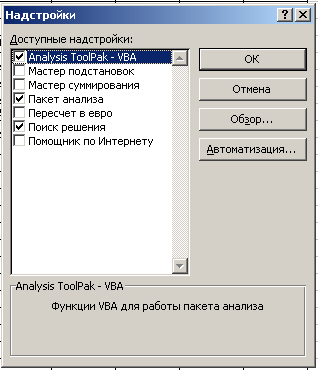 Рис. 54. Диалоговое окно «Надстройки»2. В главном меню выберите Сервис / Анализ данных / Регрессия. Щелкните ОК (рис. 55).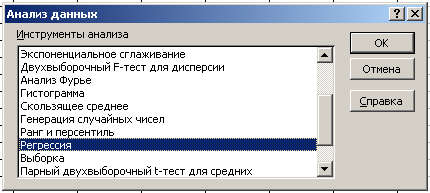 Рис. 55. Выбор инструмента анализа3. Заполните диалоговое окно ввода данных. Установите соответствующие флажки. Щелкните ОК (рис. 56).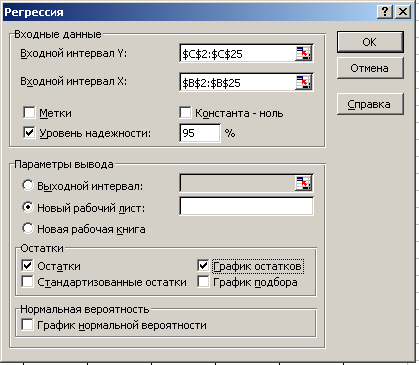 Рис. 56. Входная панель инструмента РЕГРЕССИЯРезультаты решения показаны на рис. 57.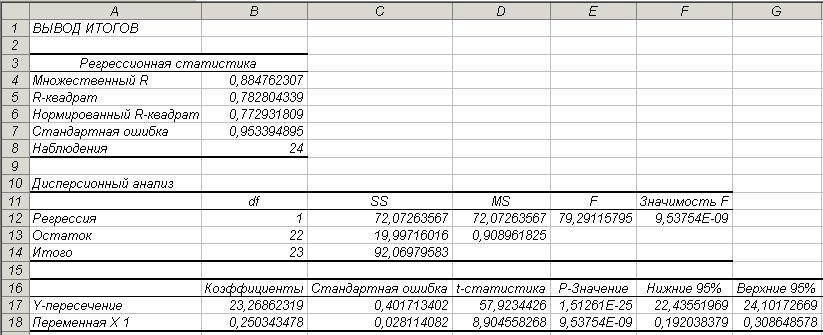 Рис. 57. Результаты решения в МS ExcelТаким образом, получили линейный тренд .Инструмент анализа ОПИСАТЕЛЬНАЯ СТАТИСТИКАПример. По 20 предприятиям региона изучается зависимость выработки продукции на одного работника у (тыс. руб.) от ввода в действие новых основных фондов x (% от стоимости фондов на конец года) (рис. 58).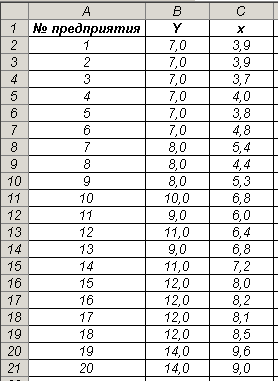 Рис. 58. Исходные данные задачиСводную таблицу основных статистических характеристик для одного или нескольких массивов данных можно получить с помощью инструмента анализа данных Описательная статистика. Для этого выполните следующие шаги:1. введите исходные данные или откройте существующий и содержащий анализируемые данные (рис. 58);2. в главном меню выберите последовательно пункты Сервис / Анализ данных / Описательная статистика, после чего щелкните по кнопке ОК (рис. 59 и рис. 60);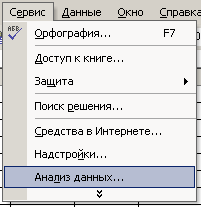 Рис. 59. Раскрытый пункт Сервис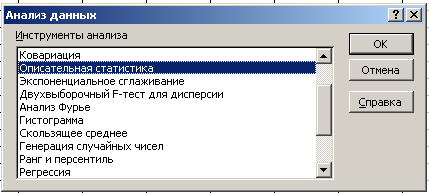 Рис. 60. Выбор инструмента Описательная статистика3. заполните диалоговое окно ввода данных и параметров вывода (рис. 61):Входной интервал – диапазон, содержащий анализируемые данные, это может быть одна или несколько строк (столбцов):Группирование – по столбцам или по строкам – необходимо указать дополнительно;Метки – флажок, который указывает, содержит ли первая строка названия столбцов или нет;Выходной интервал – достаточно указать левую верхнюю ячейку будущего диапазона;Новый рабочий лист – можно задать произвольное имя нового листа.Если необходимо получить дополнительную информацию Итоговой статистики, Уровня надежности, k-гo наибольшего и наименьшего значений, установите соответствующие флажки в диалоговом окне. Щелкните по кнопке ОК.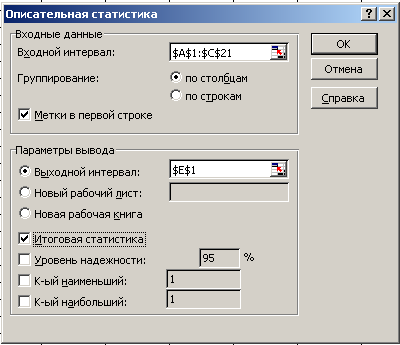 Рис. 61. Диалоговое окно ввода параметров инструментаОписательная статистикаРезультаты работы инструмента Описательная статистика можно увидеть на рис. 62.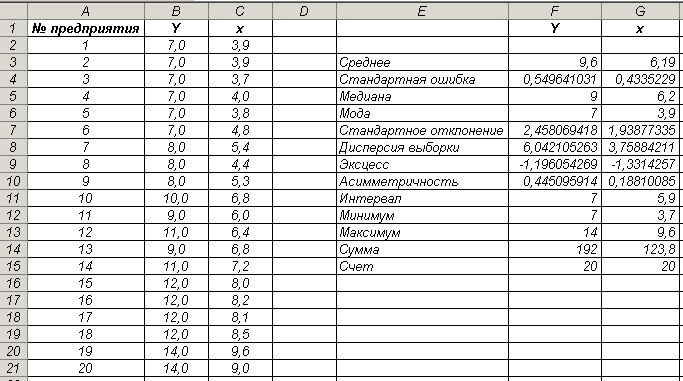 Рис. 62. Вывод результатовИзучение тесноты связи между показателями. Коэффициент корреляцииКоэффициент корреляции переменных можно рассчитать, используя инструмент анализа данных Корреляция. Для этого:1. в главном меню последовательно выберите пункты Сервис / Анализ данных / Корреляция. Щелкните по кнопке ОК (рис. 63).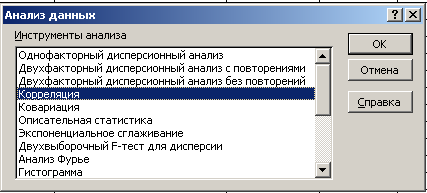 Рис. 63. Выбор инструмента анализа2. заполните диалоговое окно ввода данных и параметров вывода (рис. 64);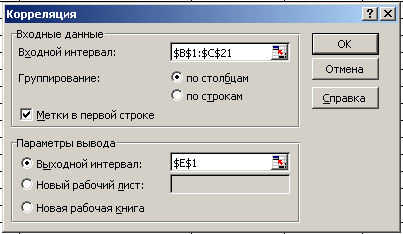 Рис. 64. Диалоговое окно Корреляция3. результат вычисления представлен на рис. 65.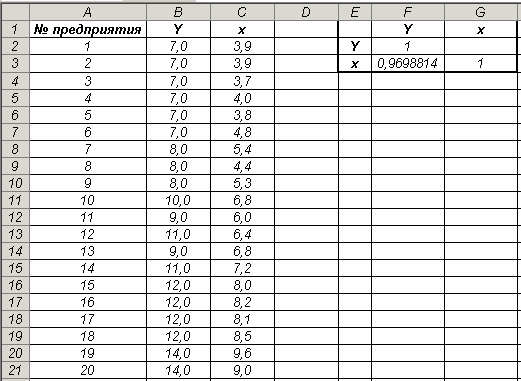 Рис. 65. Матрица коэффициентов парной корреляцииВарианты заданий к лабораторной работе №3 представлены в Приложении 4.ЛАБОРАТОРНАЯ РАБОТА №4Использование финансовых функцийВсе финансовые функции по характеру, выполняемым ими вычислениям можно разделить на три группы:а) функции для расчета доходов от ценных бумаг. Некоторые функции могут использоваться для вычислений при операциях с ценными бумагами двух видов: твердопроцентными и беспроцентными. Твердопроцентные ценные бумаги приносят одинаковый доход на протяжении определенного периода времени. Беспроцентные ценные бумаги эмитируются с определенным дисконтом (скидкой), который выражается в процентах. Это означает, что курс при эмиссии ценных бумаг этого вида меньше номинальной стоимости, по которой происходит выкуп ценных бумаг в конце срока обращения.б) функции для расчета амортизационных отчислений, т. е. отчислений, предназначенных для возмещения износа имущества. Амортизация определяется как отчисления, предназначенные для возмещения износа имущества. Всякое имущество имеет определенную стоимость на начало периода амортизации и стоимость на конец периода амортизации – остаточную стоимость. Имущество амортизируется на протяжении определенного периода, который называется временем амортизации. Амортизационные отчисления используются в бухгалтерских расчетах для регулирования налоговых платежей в течение времени амортизации.в) функции для расчета рентных платежей. Под рентными платежами понимают регулярные платежи одинакового размера. Рента – вид дохода, не требующий от его получателя предпринимательской деятельности. Это платежи, обусловленные необходимостью возврата кредита, либо связанные с банковскими вкладами. С этим видом платежей приходится сталкиваться в повседневной жизни большинству граждан. Поэтому с действием финансовых функций будем знакомиться на примере этой группы функций.Для понимания сущности рентных платежей рассмотрим схему, представленную на рис. 66.Рис. 66. Схема кредитных взаимоотношенийКредит – временная передача денег в долг. Однако на практике этот термин употребляется для обозначения денег, принадлежащих кредитному учреждению, которые передаются во временное пользование юридическим или физическим лицам. Те деньги, которые эти лица передают на хранение в банк, т. е. доставляют банку право пользования ими, называются вкладом. За пользование кредитом с получателя денег взимается плата в виде процента. Важнейшими параметрами, используемыми при расчете рентных платежей, являются сумма кредита (вклада), срок его выплаты, размер платы за пользование кредитом (процентная ставка), размер и периодичность платежей, погашающих кредит. Следует отметить, что финансовые функции расчета рентных платежей позволяют автоматизировать только простейшие случаи.При работе с финансовыми функциями следует уметь правильно толковать некоторые понятия, использующиеся в повседневной финансовой деятельности. К числу таких понятий относится аннуитет, что следует воспринимать как ряд постоянных денежных выплат, делаемых в течение длительного периода. Например, заем под строительство дома или заклад квартиры являются аннуитетами. В функциях, связанных с аннуитетами, выплачиваемые денежные средства, такие, как депозит на сбережения, представляются отрицательным числом; полученные денежные средства, такие, как чеки на дивиденды, представляются положительным числом. Например, депозит в банк на сумму 1000 руб. представляется аргументом - 1000 – для вкладчика и аргументом 1000 – для банка. При расчете аннуитетов чаще всего используются следующие функции (таблица 6).Таблица 6Перечень наиболее часто употребляемых функцийПродолжение таблицы 6Данные этой таблицы показывают, что при вычислениях табличный процессор MS Excel учитывает возможность выразить одни финансовые аргументы через другие.Аргументами изучаемых финансовых функций являются:1. Ставка – процентная ставка за период. Например, при годовой процентной ставке в 6 % для квартальной ставки используйте значение 6 %/4.2. Кпер – общее число периодов выплат инвестиции (или займа).3. Плт – выплата, производимая в каждый период и не меняющаяся за всё время выплаты инвестиции (или займа).4. Бс – будущая стоимость или баланс наличности, который нужно достичь после последней выплаты. Если значение не указано, бс принимается равной 0.5. Тип – логическое значение (0 или 1),обозначающее, должна ли производиться выплата в конце периода (0 или отсутствие значения) или в начале периода (1).6. Пс – приведенная (нынешняя) стоимость, или общая сумма, которая на настоящий момент равноценна серии будущих выплат (платежей). Если не указана, то значение пс=0.7. Период – период, для которого нужно определить сумму выплаты; должен быть в диапазоне от 1 до кпер.Рассмотрим некоторые конкретные задачи, для решения которых используются финансовые функции.Задачи, связанные с получением кредитаЗадача № 1. Предположим, что заемщику известны условия, на которых он может получить кредит. Необходимо оценить величину периодических платежей, которые ему придется выплачивать банку в погашение этого кредита.При использовании финансовых функций вычисления удобнее выполнять, если записать условия задачи в определенном порядке (рис. 67).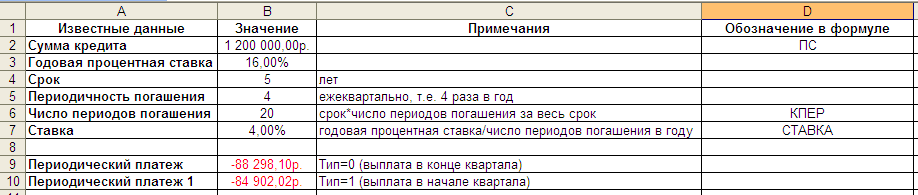 Рис. 67. Пример вычисления периодических платежей по кредитуРассмотрим процесс вычисления периодических платежей подробно.Нужно поставить курсор в ячейку В9, вызвать функцию ПЛТ (рис. 68).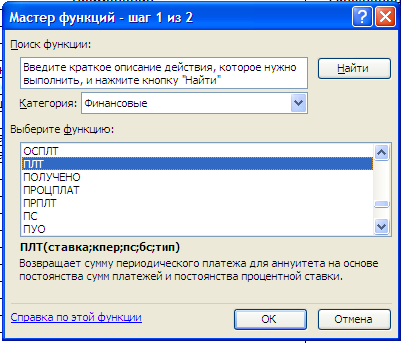 Рис. 68. Выбор функции ПЛТДалее необходимо заполнить поля диалогового окна вызванной функции ПЛТ (рис. 69).Для решения данной задачи следует использовать функцию ПЛТ, обязательными аргументами которой являются величины:– ставка – процентная ставка по ссуде, равная годовой процентной ставке, деленной на число периодов платежей в году;– кпер – общее число периодов платежей за весь срок кредита;– пс – общая сумма кредита, которая на текущий момент равноценна ряду будущих платежей, называемая также основной суммой,а необязательными:– бс – остаток средств после последней выплаты. Если аргумент «бс» опущен, то он полагается равным 0 (нулю);– тип – число, обозначающее, когда должна производиться выплата. Если выплата производится в конце периода, в качестве аргумента «тип» следует указать 0 (нуль) или опустить его. При выплате в начале периода в качестве этого аргумента следует указать 1.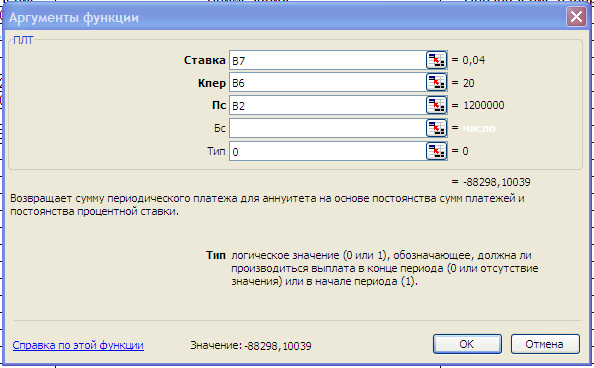 Рис. 69. Ввод аргументов функции ПЛТАналогично, в ячейке В10 осуществляется расчет периодического платежа (выплата в начале квартала). В поле «тип» ставим 1 (рис. 70).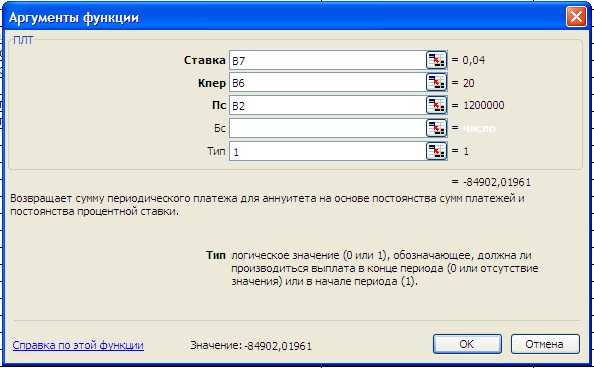 Рис. 70. Ввод аргументов функции ПЛТЗадача № 2. Заемщику известны условия, на которых он может получить кредит. Необходимо оценить максимально возможную сумму кредита, если ограничена величина периодических платежей, которые ему придется выплачивать банку в погашение этого кредита.Запись условий и решение задачи представлены на рис. 71.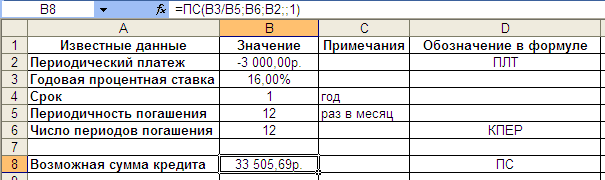 Рис. 71. Определение возможной суммы кредита при ограниченных выплатахНа рис. 72 представлено диалоговое окно функции ПС.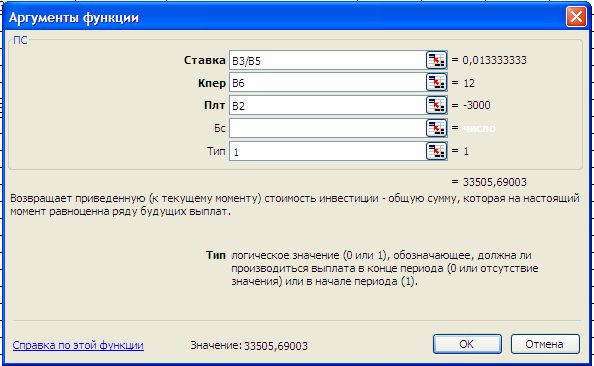 Рис. 72. Диалоговое окно функции ПСЗадача № 3. Заемщику известны условия, на которых он может получить кредит. Необходимо оценить срок, на который можно взять кредит, если известна его сумма и величина периодических платежей.Пример записи условий и решения задачи представлен на рис. 73.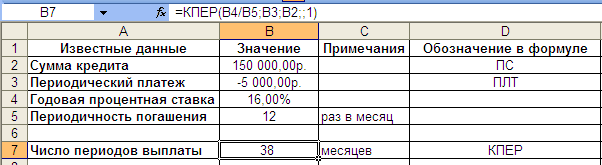 Рис. 73. Определение сроков расчетов по кредитуНа рис. 74. представлено диалоговое окно функции КПЕР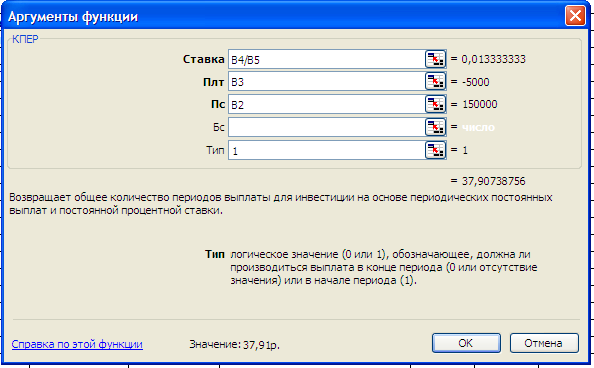 Рис. 74. Диалоговое окно функции КПЕРЗадачи, связанные с вкладом денежных средствЗадача № 4. Определить сумму накоплений при данных условиях.Для решения задачи используется функция БС, аргументы которой определяются в ходе вычислений (рис. 75).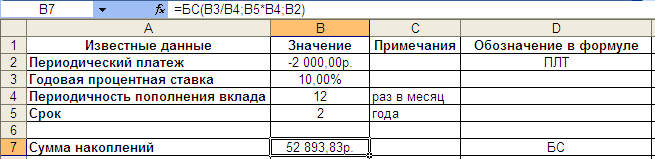 Рис. 75. Расчет суммы накопленийНа рис. 76 представлено диалоговое окно функции БС.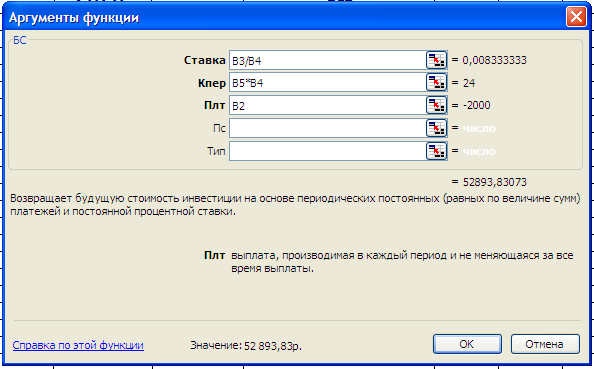 Рис. 76. Диалоговое окно функции БСЗадача № 5. Определить срок, в течение которого можно накопить необходимую сумму при данных условиях вклада. Особенность вычислений в данном случае состоит в том, что необходимая сумма накоплений вводится в формулу как аргумент БС (а не ПС, как в предыдущем случае) (рис. 77).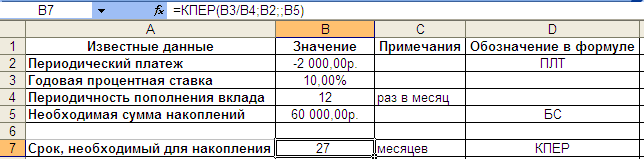 Рис. 77. Расчет срока, необходимого для накопленияНа рис. 78 представлено диалоговое окно функции КПЕР.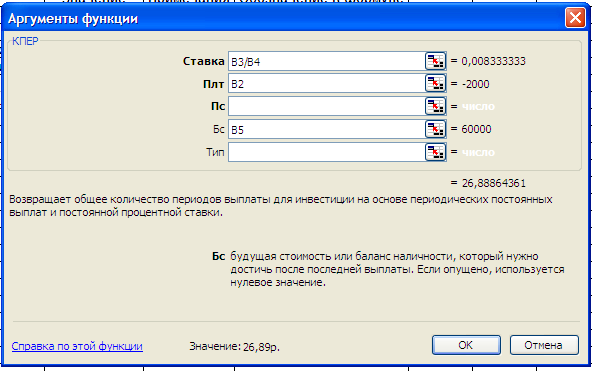 Рис. 78. Диалоговое окно функции КПЕРЗадача № 6. Определить величину ежемесячного вклада для накопления необходимой суммы в заданный срок (рис. 79).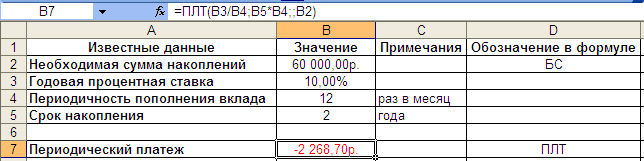 Рис. 79. Расчет периодического платежаНа рис. 80 представлено диалоговое окно функции ПЛТ.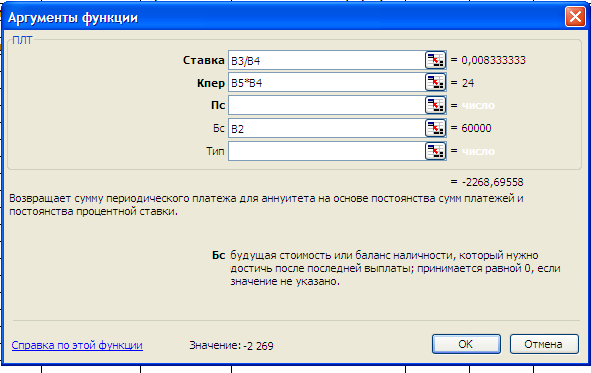 Рис. 80. Диалоговое окно функции ПЛТИспользование таблиц подстановки для анализа данныхТаблицы подстановки являются частью блока задач, который иногда называют инструментами анализа «Что – если?». Они представляют собой диапазон ячеек, показывающий, как изменение определенных значений в формулах влияет на результаты этих формул. Таблицы предоставляют способ быстрого вычисления нескольких версий в рамках одной операции, а также способ просмотра и сравнения результатов всех различных вариантов на одном листе. Данный инструмент позволяет проанализировать зависимость конечного результата от двух параметров одновременно.Таблицы подстановки с одной переменнойТаблицы подстановки с одной переменной используются для анализа влияния одного из аргументов на значение функции. Например, известно, что чем выше процентная ставка, предлагаемая банком, тем больше риск клиента потерять свои сбережения. Оценить размер возможного выигрыша при повышении степени риска возможно с помощью данного инструмента.Для использования таблиц подстановки прежде всего необходимо выполнить соответствующие вычисления. Предположим, что необходимо оценить возможный выигрыш от вклада средств в течение года при ежемесячном платеже в 1000 руб. С этой целью определяем размер возможных накоплений, задаваясь усредненным значением процентной ставки. Определяющее значение для использования таблиц подстановки имеет оформление этих расчетов. Важно, чтобы каждый из аргументов формулы располагался в отдельной ячейке. Пример правильного оформления расчета приведен на рис. 81. Здесь в ячейках А1:А5 размещены имена аргументов, используемых для вычисления суммы накоплений, а в диапазоне ячеек В1:В5 – их значения. В ячейке В5 содержится формула БС (выполните расчет самостоятельно, опираясь на предыдущие задачи).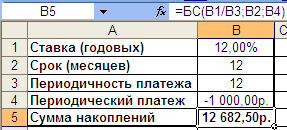 Рис. 81. Расчет суммы накопленийЗатем необходимо создать макет таблицы подстановки. Он представляет собой диапазон ячеек D2:D6, в который введены возможные значения процентной ставки, и ячейку, расположенную на одну строку выше и на один столбец правее этого диапазона (Е1). В эту ячейку необходимо ввести формулу, содержащую ссылку на итоговую функцию. В нашем случае эта формула принимает вид: =В5 (рис. 82).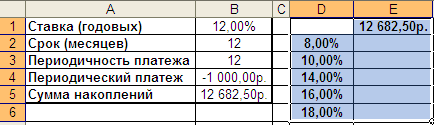 Рис. 82. Оформление расчетов и макет таблицы подстановкиДалее для создания таблицы подстановки необходимо выделить диапазон ячеек D1:E6, содержащий макет, и выбрать команду Данные / Таблица подстановки (данных)....Затем следует ввести в появившееся диалоговое окно необходимые сведения (рис. 83). Поскольку результаты расчета должны располагаться в тех же строках, где и возможные значения процентной ставки, то нужная ссылка должна быть помещена в поле Подставлять значения по строкам в:.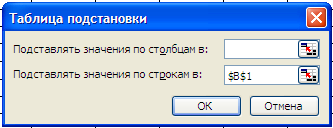 Рис. 83. Диалоговое окно «Таблица подстановки»После нажатия кнопки ОК программа выдаст результаты расчета (рис. 84).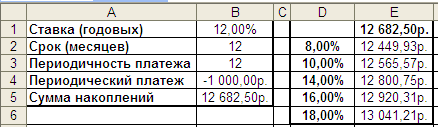 Рис. 84. Заполненная таблица подстановкиТаблицы подстановки с двумя переменнымиТаблица подстановки с двумя переменными предоставляет пользователю возможность оценить влияние двух аргументов на значение, принимаемое функцией. Например, оценить возможности по накоплению средств в зависимости от срока вклада и величины процентной ставки.Как и в предыдущем случае, сначала необходимо выполнить первоначальные расчеты. Для упрощения возьмем в качестве примера уже использованный выше расчет суммы накоплений. Макет таблицы подстановки с двумя переменными включает еще один диапазон, в который вводятся значения второй переменной (рис. 85). При этом ячейка с формулой, содержащей ссылку на итоговую функцию, должна располагаться в левом верхнем углу таблицы.Очевидно, что в этом случае для заполнения таблицы необходимо ввести данные в оба поля диалогового окна Таблица подстановки (рис. 86).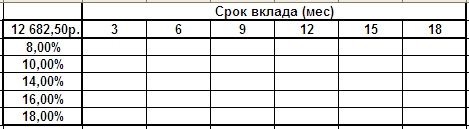 Рис. 85. Макет таблицы подстановки с двумя переменными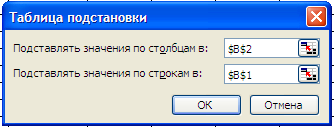 Рис. 86. Диалоговое окно Таблица подстановки с двумя переменнымиВ результате этих действий мы получим таблицу с двумя входами – срок вклада и процентная ставка, данные которой можно использовать для принятия обоснованного решения (рис. 87).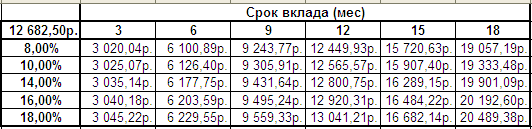 Рис. 87. Таблица подстановки с двумя переменнымиЗадание для студентов, желающих получить оценку «отлично»ПОВЫШЕННЫЙ УРОВЕНЬСобрать информацию по трем реально существующим банкам г. Набережные Челны и сделать вывод, в каком банке следует открыть депозит, а в каком – взять кредит. Вывод необходимо аргументировать.УЧЕБНО-МЕТОДИЧЕСКОЕ ОБЕСПЕЧЕНИЕ1. Агальцов, В. П. Информатика для экономистов : учебник / В. П. Агальцов, В. М. Титов. – М. : ФОРУМ : ИНФРА-М, 2012. – 448 с.2. Вуколов, Э. А. Основы статистического анализа. Практикум по статистическим методам и исследованию операций с использованием пакетов STATISTICA и EXCEL : учебное пособие / Э. А. Вуколов. – 2-е изд., испр. и доп. – М. : ФОРУМ, 2012. – 464 с.3. Марданшин, Р. Г. Эконометрика. В 2 ч. Ч. 1. Корреляционно-регрессионный анализ для студентов дневного и заочного отделения : методические указания / Р. Г. Марданшин, Т. Г. Мансурова. – Казань : Таглимат, 2006. – 60 с.4. Марданшин, Р. Г. Эконометрика. В 2 ч. Ч. 2. Системы эконометрических уравнений. Временные ряды : методические указания / Р. Г. Марданшин, Т. Г. Мансурова. – Казань : Таглимат, 2006. – 30 с.5. Спеваков, Р. В. Статистика : учебно-методический комплекс / Р. В. Спеваков, Г. Р. Шарифуллина. – Казань : Таглимат, 2007. – 72 с.Список Интернет – ресурсов:1. http://msexcel.ru/content/view/128/ – Профессиональные приемы работы в Microsoft Excel2. pavlov-rags.narod.ru/EXC/Informat/Chapts/Pat6.htm – Инструмент Поиск решений3. www.excelworld.ru/publ/hacks/tools/solver/27-1-0-122 – Поиск решения – Инструменты Excel – Эффективная работа в Excel4. www.necomod.narod.ru/Materials/practice/solver.htm – Поиск решенийПРИЛОЖЕНИЯПриложение 1Институт экономики, управления и права (г. Казань)Набережночелнинский филиалКафедра высшей математикиЛАБОРАТОРНЫЕ РАБОТЫпо дисциплине «Основы математического моделирования социально-экономических процессов»Вариант №5Исполнитель: студент 1 ДО гр. № 1231		____________  Иванов И.И.Дата выполнения работы: 12.12.2013 г.Проверил: ст. преподаватель				____________  Ерошкина Г.Р.Набережные Челны – 2013Приложение 2Варианты заданий по линейному программированиюСоставьте математическую модель и решите задачу в пакете Excel.ПОРОГОВЫЙ УРОВЕНЬВариант № 1Предприятие, располагающее ресурсами сырья четырех видов А, В, С и D, может производить продукцию двух видов , . В таблице указаны затраты ресурсов на изготовление 1 т продукции, объем ресурсов и прибыль, получаемая от продажи 1 т соответствующей продукции.Определить ассортимент выпускаемой продукции, при котором полученная прибыль будет максимальной.Вариант № 2Для изготовления двух видов изделий А и В завод использует в качестве сырья алюминий и медь. На изготовление изделий заняты токарные и фрезерные станки. Исходные данные задачи приведены в таблице:Определить ассортимент выпускаемой продукции, при котором полученная прибыль будет максимальной.Вариант № 3Фирма производит два вида продуктов  и . Для изготовления продуктов применяются машины А, В, С и D. Время необходимое для изготовления продуктов  и  на равных машинах, допустимое время использования машин, а также прибыль от продажи продуктов приведены в таблице:Какое количество каждого продукта необходимо произвести, чтобы прибыль была максимальной?Вариант № 4Для изготовления двух видов изделий А и В завод использует в качестве сырья алюминий и медь. На изготовление изделий заняты токарные и фрезерные станки. Исходные данные задачи приведены в таблице:Определить ассортимент выпускаемой продукции, при котором полученная прибыль будет максимальной.Вариант № 5Фирма производит два вида продуктов  и . Для изготовления продуктов применяются машины А, В, С и D. Время необходимое для изготовления продуктов  и  на равных машинах, допустимое время использования машин, а также прибыль от продажи продуктов приведены в таблице:Какое количество каждого продукта необходимо произвести, чтобы прибыль была максимальной?Вариант № 6Предприятие, располагающее ресурсами сырья четырех видов А, В, С и D, может производить продукцию двух видов , . В таблице указаны затраты ресурсов на изготовление 1 т продукции, объем ресурсов и прибыль, получаемая от продажи 1 т соответствующей продукции.Определить ассортимент выпускаемой продукции, при котором полученная прибыль будет максимальной.Вариант № 7Для изготовления двух видов изделий А и В завод использует в качестве сырья алюминий и медь. На изготовление изделий заняты токарные и фрезерные станки. Исходные данные задачи приведены в таблице:Определить ассортимент выпускаемой продукции, при котором полученная прибыль будет максимальной.Вариант № 8Фирма производит два вида продуктов  и . Для изготовления продуктов применяются машины А, В, С и D. Время, необходимое для изготовления продуктов  и  на равных машинах, допустимое время использования машин, а также прибыль от продажи продуктов приведены в таблице:Какое количество каждого продукта необходимо произвести, чтобы прибыль была максимальной?Вариант № 9Предприятие, располагающее ресурсами сырья четырех видов А, В, С и D, может производить продукцию двух видов , . В таблице указаны затраты ресурсов на изготовление 1 т продукции, объем ресурсов и прибыль, получаемая от продажи 1 т соответствующей продукции.Определить ассортимент выпускаемой продукции, при котором полученная прибыль будет максимальной.Вариант № 10Для изготовления двух видов изделий А и В завод использует в качестве сырья алюминий и медь. На изготовление изделий заняты токарные и фрезерные станки. Исходные данные задачи приведены в таблице:Определить ассортимент выпускаемой продукции, при котором полученная прибыль будет максимальной.ПОВЫШЕННЫЙ УРОВЕНЬВариант № 1Компания производит паруса двух размеров А и В для небольших яхт. Агенты по продаже считают, что в один день на рынке может быть реализовано до 10 парусов. Для каждого паруса А требуется  материала, а для паруса В –  материала. Компания может получить  материала в день. Для изготовления паруса А требуется 14 мин машинного времени, а для изготовления паруса В – 50 мин. ЭВМ можно использовать 8 ч в день. Прибыль от продажи паруса типа А составляет 6 руб., а от продажи паруса типа В – 12 руб. Сколько парусов каждого типа следует выпускать в день?Вариант № 2Для изготовления двух видов продукции  и  используется четыре вида сырья: А, В, С и D. Запасы сырья ограничены: В – 6 т, С – 8 т, D – 5 т, А – 12 т. Нормы расхода сырья на изготовление 1 т продукции приведены в таблице. Составить такой план выпуска продукции, чтобы при ее реализации получить максимальную прибыль.Вариант № 3Фирма производит два продукта А и В, рынок сбыта которых не ограничен. Каждый продукт должен быть обработан машинами 1, 2 и 3. Время обработки для каждого из изделий А и В приведено ниже:Время работы машин 1, 2, 3 соответственно 35, 32 и 40 ч в неделю. Прибыль от изделий А и В составляет соответственно 5 и 7 руб.Фирме необходимо определить недельные нормы выпуска изделий А и В и рассчитать максимальную прибыль.Вариант № 4Фирма выпускает два вида продукции. В процессе производства используются три технологические операции. При изготовлении 2-го изделия технологическая операция № 2 не выполняется. Время выполнения операции (в часах) приводится в таблице.Фонд рабочего времени ограничен:для первой операции – 12 ч;для второй операции – 9 ч;для третьей операции – 6 ч;Изучение рынка показало, что ожидаемая прибыль от продажи одного изделия видов 1 и 2 соответственно равна 4 и 7 руб.Каков наиболее выгодный суточный объем производства каждого вида продукции?Вариант № 5Компания производит паруса двух размеров А и В для небольших яхт. Агенты по продаже считают, что в один день на рынке может быть реализовано до 10 парусов. Для каждого паруса А требуется  материала, а для паруса В –  материала. Компания может получить  материала в день. Для изготовления паруса А требуется 10 мин машинного времени, а для изготовления паруса В – 20 мин. ЭВМ можно использовать 8 ч в день. Прибыль от продажи паруса типа А составляет 8 руб., а от продажи паруса типа В – 3 руб. Сколько парусов каждого типа следует выпускать в день?Вариант № 6Фирма производит два продукта А и В, рынок сбыта которых не ограничен. Каждый продукт должен быть обработан машинами 1, 2 и 3. Время обработки для каждого из изделий А и В приведено ниже:Время работы машин 1, 2, 3 соответственно 42, 38 и 38 ч в неделю. Прибыль от изделий А и В составляет соответственно 8 и 6 руб.Фирме необходимо определить недельные нормы выпуска изделий А и В и рассчитать максимальную прибыль.Вариант № 7Предприятие, располагающее ресурсами сырья четырех видов А, В, С и D, может производить продукцию двух видов  и . В таблице указаны затраты ресурсов на изготовление 1 т продукции, объем ресурсов и прибыль, получаемая от изготовления 1 т соответствующей продукции.Определить ассортимент выпускаемой продукции, при котором полученная прибыль будет максимальной.Вариант № 8Компания производит паруса двух размеров А и В для небольших яхт. Агенты по продаже считают, что в один день на рынке может быть реализовано до 15 парусов. Для каждого паруса А требуется  материала, а для паруса В –  материала. Компания может получить  материала в день. Для изготовления паруса А требуется 14 мин машинного времени, а для изготовления паруса В – 16 мин. ЭВМ можно использовать 8 ч в день. Прибыль от продажи паруса типа А составляет 7 руб., а от продажи паруса типа В – 9 руб. Сколько парусов каждого типа следует выпускать в день?Вариант № 9Для изготовления двух видов продукции  и  используется четыре вида сырья: А, В, С и D. Запасы сырья ограничены: В – 9 т, С – 10 т, D – 8 т, А – 6 т. Нормы расхода сырья на изготовление 1 т продукции приведены в таблице. Составить такой план выпуска продукции, чтобы при ее реализации получить максимальную прибыль.Вариант № 10Фирма производит два вида продуктов К1 и К2. Для изготовления продуктов применяются машины А, В, С и D. Время, необходимое для изготовления продуктов К1 и К2 на равных машинах, допустимое время использования машин, а также прибыль от продажи продуктов приведены в таблице:Какое количество каждого продукта необходимо произвести, чтобы прибыль была максимальной?Приложение 3Варианты заданий по теме «Транспортная задача»ПОРОГОВЫЙ УРОВЕНЬПродукция определенного типа производится в городах А1, А2, А3 и потребляется в городах B1, B2, В3 и В4.В таблице указаны: объем производства, спрос, стоимость перевозки единицы продукции.Составить оптимальный план перевозки продукции, при котором стоимость всех перевозок будет минимальна.Предварительно следует проверить, сбалансирована ли данная транспортная задача. Если задача не сбалансирована, то нужно ввести фиктивных потребителей или производителей, добавляя к исходной таблице столбцы или строки.Вариант № 1Вариант № 2Вариант № 3Вариант № 4Вариант № 5Вариант № 6Вариант № 7Вариант № 8Вариант № 9Вариант № 10Приложение 4ПОРОГОВЫЙ УРОВЕНЬВременные ряды. Трендовый анализИмеются данные об объемах продаж фруктов по месяцам (Y(t), тыс. руб.).По исходным данным своего варианта необходимо:1. Осуществить прогнозирование с помощью статистических функций РОСТ и ТЕНДЕНЦИЯ.2. Построить линию тренда.3. Построить уравнение линейного тренда с помощью:а) статистической функции ЛИНЕЙН;б) инструмента анализа РЕГРЕССИЯ.Дать интерпретацию полученным показателям.Вариант № 1Вариант № 2Вариант № 3Вариант № 4Вариант № 5Вариант № 6Вариант № 7Вариант № 8Вариант № 9Вариант № 10Корреляционно-регрессионный анализИмеются данные по фирмам об их прибыли (y, млн. руб.) и инвестициях в основные фонды (x, тыс. руб.)По исходным данным своего варианта необходимо:1. Показать возможности инструмента анализа ОПИСАТЕЛЬНАЯ СТАТИСТИКА.2. Определить тесноту связи между показателями (рассчитать коэффициент корреляции).Вариант № 1Вариант № 2Вариант № 3Вариант № 4Вариант № 5Вариант № 6Вариант № 7Вариант № 8Вариант № 9Вариант № 10ПОВЫШЕННЫЙ УРОВЕНЬНеобходимо дать экономическую интерпретацию рассчитанным показателям.Подписано в печать __________ Формат 6090 1/16Гарнитура Times New Roman Cyr, 14. Усл. печ. л. – 4,4. У.-изд. – 2,3Тираж 300 экз.Типография «Познание» ИЭУПЛицензия № 172 от 12.09.96 г.. Казань, ул. Зайцева, д. 17Начальная буква фамилии студента№ вариантаА, Б, ВпервыйГ, Д, ЕвторойЖ, 3, ИтретийК, ЛчетвертыйМ, Н, ОпятыйП, Р, СшестойТ, УседьмойФ, X, ЦвосьмойЧ, Ш, ЩдевятыйЭ, Ю, ЯдесятыйИсходный продуктРасход продуктов(в тоннах на 1 т краски)Расход продуктов(в тоннах на 1 т краски)Запас продукта на складе (т)Исходный продукткраска для внутренних работкраска для внешних работЗапас продукта на складе (т)А123В313Исходный пункт, iИсходный пункт, iПункт назначения (отели), jjПункт назначения (отели), jjПункт назначения (отели), jjПункт назначения (отели), jjИсходный пункт, iИсходный пункт, iМорскойСолнечныйСлаваУютныйИсходный пункт, iИсходный пункт, i1234Железнодорожный вокзал11002011Аэропорт2127920Морской вокзал30141618Исходный пункт, iПункт назначения (отели), jПункт назначения (отели), jПункт назначения (отели), jПункт назначения (отели), jЧисло туристов в исходном пункте11234151100201115212792025301416185Число мест в отеле5151510Исходный пункт, iПункт назначения (отели), jПункт назначения (отели), jПункт назначения (отели), jПункт назначения (отели), jПункт назначения (отели), jЧисло туристов в исходном пункте1123451511002011015212792002530141618010Число мест в отеле51515105Значение коэффициента Значение коэффициента Среднеквадратическое отклонение Среднеквадратическое отклонение Коэффициент детерминацииСреднеквадратическое отклонение уКритерий ФишераЧисло степеней свободыРегрессионная сумма квадратовОстаточная сумма квадратовФункцияЗначение функцииСинтаксис функции123ПСВычисляет приведенную (к текущему моменту) стоимость инвестиции, которая представляет собой общую сумму, равноценную на настоящий момент ряду будущих выплат. Например, когда вы занимаете деньги, сумма займа является приведенной (нынешней) стоимостью для заимодавцаПС (ставка; кпер; плт; бс; тип)БСВычисляет будущую стоимость инвестиции на основе периодических постоянных (равных по величине сумм) платежей и постоянной процентной ставкиБС (ставка; кпер; плт; пс; тип)СТАВКАВычисляет процентную ставку по аннуитету за один период. СТАВКА вычисляется путем итерации и может давать нулевое значение или несколько значений. Если последовательные результаты функции СТАВКА не сходятся с точностью 0,0000001 после 20 итераций, то СТАВКА возвращает сообщение об ошибке #ЧИСЛО!СТАВКА (кпер; плт; пс; бс; тип; предположение)ПРПЛТВычисляет сумму платежей процентов по инвестиции за данный период на основе постоянства сумм периодических платежей и постоянства процентной ставкиПРПЛТ (ставка; период; кпер; пс; бс; тип)123КПЕРВычисляет общее количество периодов выплаты для инвестиции на основе периодических постоянных выплат и постоянной процентной ставкиКПЕР (ставка; плт; пс; бс; тип)ПЛТВычисляет сумму периодического платежа для аннуитета на основе постоянства сумм платежей и постоянства процентной ставкиПЛТ (ставка; кпер; пс; бс; тип)Вид сырьяВид продукцииВид продукцииОбъем ресурсов, тВид сырьяОбъем ресурсов, тА417В1210С316D6110Прибыль, руб.72Вид ресурсовОбъем ресурсовНормы расходов на 1 изделиеНормы расходов на 1 изделиеВид ресурсовОбъем ресурсовАВАлюминий, кг401Медь, кг741Токарные станки, станко-час521Фрезерные станки, станко-час1061Прибыль на 1 изделие, тыс. руб.Прибыль на 1 изделие, тыс. руб.43МашиныДопустимое время (в часах)Необходимое время (в часах)Необходимое время (в часах)МашиныДопустимое время (в часах)А1051В942С512D713Прибыль от продажи продуктов, тыс. руб.Прибыль от продажи продуктов, тыс. руб.52Вид ресурсовОбъем ресурсовНормы расходов на 1 изделиеНормы расходов на 1 изделиеВид ресурсовОбъем ресурсовАВАлюминий, кг210Медь, кг611Токарные станки, станко-час721Фрезерные станки, станко-час1041Прибыль на 1 изделие, тыс. руб.Прибыль на 1 изделие, тыс. руб.32МашиныДопустимое время (в часах)Необходимое время (в часах)Необходимое время (в часах)МашиныДопустимое время (в часах)А401В741С521D1061Прибыль от продажи продуктов, тыс. руб.Прибыль от продажи продуктов, тыс. руб.104Вид сырьяВид продукцииВид продукцииОбъем ресурсов, тВид сырьяОбъем ресурсов, тА015В104С219D216Прибыль, руб.25Вид ресурсовОбъем ресурсовНормы расходов на 1 изделиеНормы расходов на 1 изделиеВид ресурсовОбъем ресурсовАВАлюминий, кг1232Медь, кг2014Токарные станки, станко-час721Фрезерные станки, станко-час310Прибыль на 1 изделие, тыс. руб.Прибыль на 1 изделие, тыс. руб.41МашиныДопустимое время (в часах)Необходимое время (в часах)Необходимое время (в часах)МашиныДопустимое время (в часах)А401В521С741D320Прибыль от продажи продуктов, тыс. руб.Прибыль от продажи продуктов, тыс. руб.23Вид сырьяВид продукцииВид продукцииОбъем ресурсов, тВид сырьяОбъем ресурсов, тА014В215С417D203Прибыль, руб.62Вид ресурсовОбъем ресурсовНормы расходов на 1 изделиеНормы расходов на 1 изделиеВид ресурсовОбъем ресурсовАВАлюминий, кг401Медь, кг521Токарные станки, станко-час741Фрезерные станки, станко-час320Прибыль на 1 изделие, тыс. руб.Прибыль на 1 изделие, тыс. руб.61Вид сырьяКоличество сырья на 1 т продукцииКоличество сырья на 1 т продукцииВид сырьяА23В11С21D01Цена за тонну, руб.25ПродуктМашинаМашинаМашинаПродукт123А542В634ИзделиеТехнологические операцииТехнологические операцииТехнологические операцииИзделие123113122-4ПродуктМашинаМашинаМашинаПродукт123А542В634Вид сырьяВид продукцииВид продукцииОбъем ресурсов, тВид сырьяОбъем ресурсов, тА126В217С3110D012Прибыль, руб.73Вид сырьяКоличество сырья на 1 т продукцииКоличество сырья на 1 т продукцииВид сырьяА11В21С12D14Цена за тонну, руб.23МашиныДопустимое время (в часах)Необходимое время (в часах)Необходимое время (в часах)МашиныДопустимое время (в часах)К1К2А912В511С721D1031Прибыль от продажи продуктов, тыс. руб.Прибыль от продажи продуктов, тыс. руб.43ПроизводителиПотребителиПотребителиПотребителиПотребителиОбъем производстваПроизводителиB1B2В3В4Объем производстваА12047311349А2338441018А31132461768Спрос45301045ПроизводителиПотребителиПотребителиПотребителиПотребителиОбъем производстваПроизводителиB1B2В3В4Объем производстваА14731134534А22047311344А344241268Спрос30454180ПроизводителиПотребителиПотребителиПотребителиПотребителиОбъем производстваПроизводителиB1B2В3В4Объем производстваА13113453548А23844103348А32047311344Спрос40414544ПроизводителиПотребителиПотребителиПотребителиПотребителиОбъем производстваПроизводителиB1B2В3В4Объем производстваА1134535749А24731134547А33246172768Спрос45804445ПроизводителиПотребителиПотребителиПотребителиПотребителиОбъем производстваПроизводителиB1B2В3В4Объем производстваА1453574348А24410334641А3424123849Спрос44128844ПроизводителиПотребителиПотребителиПотребителиПотребителиОбъем производстваПроизводителиB1B2В3В4Объем производстваА1351433945А23113453533А34731134519Спрос6103041ПроизводителиПотребителиПотребителиПотребителиПотребителиОбъем производстваПроизводителиB1B2В3В4Объем производстваА1743391041А21033461622А34617274761Спрос38301987ПроизводителиПотребителиПотребителиПотребителиПотребителиОбъем производстваПроизводителиB1B2В3В4Объем производстваА14339104034А2134535718А3412384486Спрос4845530ПроизводителиПотребителиПотребителиПотребителиПотребителиОбъем производстваПроизводителиB1B2В3В4Объем производстваА13910404326А23346162818А33113453558Спрос15501022ПроизводителиПотребителиПотребителиПотребителиПотребителиОбъем производстваПроизводителиB1B2В3В4Объем производстваА1104043616А2453574327А31727472368Спрос31442442t1234567891011Y(t)4347504854576159657281t123456789Y(t)303440384248505253t123456789101112131415Y(t)81315192527333540363230292723t1234567891011121314151617Y(t)813151925273335403632302927232015t12345678910Y(t)16202220252325284048t1234567891011Y(t)1620222025232528404853t123456789101112131415Y(t)454340363834313825303236414756t12345678910Y(t)88858486818083787671t1234567891011Y(t)8090120130178175220175170192210t123456789101112Y(t)220200185215210208200198201262283330t1234567891011x1014212433414447495460у4347504854576159657281t123456789x242226293331283336у303440384248505253t123456789101112131415x202730414551535561676974798187у81315192527333540363230292723t1234567891011121314151617x20273041455153556167697479818792100у813151925273335403632302927232015t12345678910x10152123253432374145у16202220252325284048t1234567891011x1015212325343237414548у1620222025232528404853t123456789101112131415x333540414547455153565864677379у454340363834313825303236414756t12345678910x50525459576063687075у88858486818083787671t1234567891011x7587100110160150235160148180175у8090120130178175220175170192210t123456789101112x180175160180176182181193200250275325у220200185215210208200198201262283330